អង្គការកម្ពុជាសដើម្បីកុមារ និងការអភិវឌ្ឍន៍ (អ.ក.ក.អ)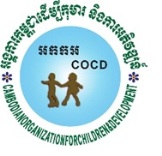   Cambodian Organization for Children and Development (COCD)ពាក្យស្នើសុំបំរើការងាររបស់បេក្ខជនJob Application Formចំណាំ: មានតែបេក្ខជនដេលបំពេញពាក្យនេះប៉ុណ្ណោះ ដេលនិងត្រូវបានពិចារណាក្នុងការសម្រេចថា ជាបេក្ខជនដែលត្រូវជ្រើសរើស។ពាក្យស្នើសុំនេះទាមទារឲបេក្ខជនបំពេញទៅតាមចំណុចដែលមានក្នងការពិពណ៌នាអំពីការងារ។ ហេតុនេះ បេក្ខជនគួតែកត់សំគាល់ការពិពណ៌នាពីការងារ នៅក្នុងដំណឹងជ្រើសរើសបុគ្គលិក។Note: Only those applicants completing this application form will be considered as an eligible applicant. This application refers to points in the job description and applicants should therefore be familiar with its job description.  តួនាទីដែលត្រូវដាក់ពាក្យ/Position Applied:………………………………………………………….. ប្រាក់បៀវត្សន៍ដែលរំពឹងទុក/ Salary Expectation…………………………………………………US$ទីកន្លែងការងារ/Location:……………………………………………………………………………ថ្ងៃខែឆ្នាំដែលអាចចាប់ផ្ដើមការងារ/Available Start Date:………………………………………………តួនាទីដែលត្រូវដាក់ពាក្យ/Position Applied:………………………………………………………….. ប្រាក់បៀវត្សន៍ដែលរំពឹងទុក/ Salary Expectation…………………………………………………US$ទីកន្លែងការងារ/Location:……………………………………………………………………………ថ្ងៃខែឆ្នាំដែលអាចចាប់ផ្ដើមការងារ/Available Start Date:………………………………………………តួនាទីដែលត្រូវដាក់ពាក្យ/Position Applied:………………………………………………………….. ប្រាក់បៀវត្សន៍ដែលរំពឹងទុក/ Salary Expectation…………………………………………………US$ទីកន្លែងការងារ/Location:……………………………………………………………………………ថ្ងៃខែឆ្នាំដែលអាចចាប់ផ្ដើមការងារ/Available Start Date:………………………………………………តួនាទីដែលត្រូវដាក់ពាក្យ/Position Applied:………………………………………………………….. ប្រាក់បៀវត្សន៍ដែលរំពឹងទុក/ Salary Expectation…………………………………………………US$ទីកន្លែងការងារ/Location:……………………………………………………………………………ថ្ងៃខែឆ្នាំដែលអាចចាប់ផ្ដើមការងារ/Available Start Date:………………………………………………តួនាទីដែលត្រូវដាក់ពាក្យ/Position Applied:………………………………………………………….. ប្រាក់បៀវត្សន៍ដែលរំពឹងទុក/ Salary Expectation…………………………………………………US$ទីកន្លែងការងារ/Location:……………………………………………………………………………ថ្ងៃខែឆ្នាំដែលអាចចាប់ផ្ដើមការងារ/Available Start Date:………………………………………………តួនាទីដែលត្រូវដាក់ពាក្យ/Position Applied:………………………………………………………….. ប្រាក់បៀវត្សន៍ដែលរំពឹងទុក/ Salary Expectation…………………………………………………US$ទីកន្លែងការងារ/Location:……………………………………………………………………………ថ្ងៃខែឆ្នាំដែលអាចចាប់ផ្ដើមការងារ/Available Start Date:………………………………………………តួនាទីដែលត្រូវដាក់ពាក្យ/Position Applied:………………………………………………………….. ប្រាក់បៀវត្សន៍ដែលរំពឹងទុក/ Salary Expectation…………………………………………………US$ទីកន្លែងការងារ/Location:……………………………………………………………………………ថ្ងៃខែឆ្នាំដែលអាចចាប់ផ្ដើមការងារ/Available Start Date:………………………………………………តួនាទីដែលត្រូវដាក់ពាក្យ/Position Applied:………………………………………………………….. ប្រាក់បៀវត្សន៍ដែលរំពឹងទុក/ Salary Expectation…………………………………………………US$ទីកន្លែងការងារ/Location:……………………………………………………………………………ថ្ងៃខែឆ្នាំដែលអាចចាប់ផ្ដើមការងារ/Available Start Date:………………………………………………តួនាទីដែលត្រូវដាក់ពាក្យ/Position Applied:………………………………………………………….. ប្រាក់បៀវត្សន៍ដែលរំពឹងទុក/ Salary Expectation…………………………………………………US$ទីកន្លែងការងារ/Location:……………………………………………………………………………ថ្ងៃខែឆ្នាំដែលអាចចាប់ផ្ដើមការងារ/Available Start Date:………………………………………………តួនាទីដែលត្រូវដាក់ពាក្យ/Position Applied:………………………………………………………….. ប្រាក់បៀវត្សន៍ដែលរំពឹងទុក/ Salary Expectation…………………………………………………US$ទីកន្លែងការងារ/Location:……………………………………………………………………………ថ្ងៃខែឆ្នាំដែលអាចចាប់ផ្ដើមការងារ/Available Start Date:………………………………………………តួនាទីដែលត្រូវដាក់ពាក្យ/Position Applied:………………………………………………………….. ប្រាក់បៀវត្សន៍ដែលរំពឹងទុក/ Salary Expectation…………………………………………………US$ទីកន្លែងការងារ/Location:……………………………………………………………………………ថ្ងៃខែឆ្នាំដែលអាចចាប់ផ្ដើមការងារ/Available Start Date:………………………………………………តួនាទីដែលត្រូវដាក់ពាក្យ/Position Applied:………………………………………………………….. ប្រាក់បៀវត្សន៍ដែលរំពឹងទុក/ Salary Expectation…………………………………………………US$ទីកន្លែងការងារ/Location:……………………………………………………………………………ថ្ងៃខែឆ្នាំដែលអាចចាប់ផ្ដើមការងារ/Available Start Date:………………………………………………តួនាទីដែលត្រូវដាក់ពាក្យ/Position Applied:………………………………………………………….. ប្រាក់បៀវត្សន៍ដែលរំពឹងទុក/ Salary Expectation…………………………………………………US$ទីកន្លែងការងារ/Location:……………………………………………………………………………ថ្ងៃខែឆ្នាំដែលអាចចាប់ផ្ដើមការងារ/Available Start Date:………………………………………………តួនាទីដែលត្រូវដាក់ពាក្យ/Position Applied:………………………………………………………….. ប្រាក់បៀវត្សន៍ដែលរំពឹងទុក/ Salary Expectation…………………………………………………US$ទីកន្លែងការងារ/Location:……………………………………………………………………………ថ្ងៃខែឆ្នាំដែលអាចចាប់ផ្ដើមការងារ/Available Start Date:………………………………………………តួនាទីដែលត្រូវដាក់ពាក្យ/Position Applied:………………………………………………………….. ប្រាក់បៀវត្សន៍ដែលរំពឹងទុក/ Salary Expectation…………………………………………………US$ទីកន្លែងការងារ/Location:……………………………………………………………………………ថ្ងៃខែឆ្នាំដែលអាចចាប់ផ្ដើមការងារ/Available Start Date:………………………………………………តួនាទីដែលត្រូវដាក់ពាក្យ/Position Applied:………………………………………………………….. ប្រាក់បៀវត្សន៍ដែលរំពឹងទុក/ Salary Expectation…………………………………………………US$ទីកន្លែងការងារ/Location:……………………………………………………………………………ថ្ងៃខែឆ្នាំដែលអាចចាប់ផ្ដើមការងារ/Available Start Date:………………………………………………តួនាទីដែលត្រូវដាក់ពាក្យ/Position Applied:………………………………………………………….. ប្រាក់បៀវត្សន៍ដែលរំពឹងទុក/ Salary Expectation…………………………………………………US$ទីកន្លែងការងារ/Location:……………………………………………………………………………ថ្ងៃខែឆ្នាំដែលអាចចាប់ផ្ដើមការងារ/Available Start Date:………………………………………………តួនាទីដែលត្រូវដាក់ពាក្យ/Position Applied:………………………………………………………….. ប្រាក់បៀវត្សន៍ដែលរំពឹងទុក/ Salary Expectation…………………………………………………US$ទីកន្លែងការងារ/Location:……………………………………………………………………………ថ្ងៃខែឆ្នាំដែលអាចចាប់ផ្ដើមការងារ/Available Start Date:………………………………………………តួនាទីដែលត្រូវដាក់ពាក្យ/Position Applied:………………………………………………………….. ប្រាក់បៀវត្សន៍ដែលរំពឹងទុក/ Salary Expectation…………………………………………………US$ទីកន្លែងការងារ/Location:……………………………………………………………………………ថ្ងៃខែឆ្នាំដែលអាចចាប់ផ្ដើមការងារ/Available Start Date:………………………………………………តួនាទីដែលត្រូវដាក់ពាក្យ/Position Applied:………………………………………………………….. ប្រាក់បៀវត្សន៍ដែលរំពឹងទុក/ Salary Expectation…………………………………………………US$ទីកន្លែងការងារ/Location:……………………………………………………………………………ថ្ងៃខែឆ្នាំដែលអាចចាប់ផ្ដើមការងារ/Available Start Date:………………………………………………តួនាទីដែលត្រូវដាក់ពាក្យ/Position Applied:………………………………………………………….. ប្រាក់បៀវត្សន៍ដែលរំពឹងទុក/ Salary Expectation…………………………………………………US$ទីកន្លែងការងារ/Location:……………………………………………………………………………ថ្ងៃខែឆ្នាំដែលអាចចាប់ផ្ដើមការងារ/Available Start Date:………………………………………………តួនាទីដែលត្រូវដាក់ពាក្យ/Position Applied:………………………………………………………….. ប្រាក់បៀវត្សន៍ដែលរំពឹងទុក/ Salary Expectation…………………………………………………US$ទីកន្លែងការងារ/Location:……………………………………………………………………………ថ្ងៃខែឆ្នាំដែលអាចចាប់ផ្ដើមការងារ/Available Start Date:………………………………………………តួនាទីដែលត្រូវដាក់ពាក្យ/Position Applied:………………………………………………………….. ប្រាក់បៀវត្សន៍ដែលរំពឹងទុក/ Salary Expectation…………………………………………………US$ទីកន្លែងការងារ/Location:……………………………………………………………………………ថ្ងៃខែឆ្នាំដែលអាចចាប់ផ្ដើមការងារ/Available Start Date:………………………………………………១ - ពត៌មានផ្ទាល់ខ្លួន/Personal Data១ - ពត៌មានផ្ទាល់ខ្លួន/Personal Data១ - ពត៌មានផ្ទាល់ខ្លួន/Personal Data១ - ពត៌មានផ្ទាល់ខ្លួន/Personal Data១ - ពត៌មានផ្ទាល់ខ្លួន/Personal Data១ - ពត៌មានផ្ទាល់ខ្លួន/Personal Data១ - ពត៌មានផ្ទាល់ខ្លួន/Personal Data១ - ពត៌មានផ្ទាល់ខ្លួន/Personal Data១ - ពត៌មានផ្ទាល់ខ្លួន/Personal Data១ - ពត៌មានផ្ទាល់ខ្លួន/Personal Data១ - ពត៌មានផ្ទាល់ខ្លួន/Personal Data១ - ពត៌មានផ្ទាល់ខ្លួន/Personal Data១ - ពត៌មានផ្ទាល់ខ្លួន/Personal Data១ - ពត៌មានផ្ទាល់ខ្លួន/Personal Data១ - ពត៌មានផ្ទាល់ខ្លួន/Personal Data១ - ពត៌មានផ្ទាល់ខ្លួន/Personal Data១ - ពត៌មានផ្ទាល់ខ្លួន/Personal Data១ - ពត៌មានផ្ទាល់ខ្លួន/Personal Data១ - ពត៌មានផ្ទាល់ខ្លួន/Personal Data១ - ពត៌មានផ្ទាល់ខ្លួន/Personal Data១ - ពត៌មានផ្ទាល់ខ្លួន/Personal Data១ - ពត៌មានផ្ទាល់ខ្លួន/Personal Data១ - ពត៌មានផ្ទាល់ខ្លួន/Personal Dataនាមខ្លួនៈFirst Nameនាមខ្លួនៈFirst Nameនាមខ្លួនៈFirst Nameនាមខ្លួនៈFirst Nameនាមខ្លួនៈFirst Nameនាមខ្លួនៈFirst Nameនាមខ្លួនៈFirst Nameនាមត្រកូលៈLast Nameនាមត្រកូលៈLast Nameនាមត្រកូលៈLast Nameនាមត្រកូលៈLast Nameនាមត្រកូលៈLast Nameនាមត្រកូលៈLast Nameនាមត្រកូលៈLast Nameនាមត្រកូលៈLast Nameនាមត្រកូលៈLast Nameនាមត្រកូលៈLast Nameនាមត្រកូលៈLast NameភេទៈSexភេទៈSexភេទៈSexភេទៈSexភេទៈSexថ្ងៃខែឆ្នាំកំណើតៈDate of Birthថ្ងៃខែឆ្នាំកំណើតៈDate of Birthថ្ងៃខែឆ្នាំកំណើតៈDate of Birthថ្ងៃខែឆ្នាំកំណើតៈDate of Birthថ្ងៃខែឆ្នាំកំណើតៈDate of Birthថ្ងៃខែឆ្នាំកំណើតៈDate of Birthថ្ងៃខែឆ្នាំកំណើតៈDate of Birthទីកន្លែងកំណើតៈPlace of Birthទីកន្លែងកំណើតៈPlace of Birthទីកន្លែងកំណើតៈPlace of Birthទីកន្លែងកំណើតៈPlace of Birthទីកន្លែងកំណើតៈPlace of Birthទីកន្លែងកំណើតៈPlace of Birthទីកន្លែងកំណើតៈPlace of Birthទីកន្លែងកំណើតៈPlace of Birthទីកន្លែងកំណើតៈPlace of Birthទីកន្លែងកំណើតៈPlace of Birthទីកន្លែងកំណើតៈPlace of Birthសញ្ជាតិៈNationalityសញ្ជាតិៈNationalityសញ្ជាតិៈNationalityសញ្ជាតិៈNationalityសញ្ជាតិៈNationalityទីលំនៅបច្ចុប្បន្ន/ Present Address:ទីលំនៅបច្ចុប្បន្ន/ Present Address:ទីលំនៅបច្ចុប្បន្ន/ Present Address:ទីលំនៅបច្ចុប្បន្ន/ Present Address:ទីលំនៅបច្ចុប្បន្ន/ Present Address:ទីលំនៅបច្ចុប្បន្ន/ Present Address:ទីលំនៅបច្ចុប្បន្ន/ Present Address:ទីលំនៅបច្ចុប្បន្ន/ Present Address:ទីលំនៅបច្ចុប្បន្ន/ Present Address:ទីលំនៅបច្ចុប្បន្ន/ Present Address:ទីលំនៅបច្ចុប្បន្ន/ Present Address:ទីលំនៅបច្ចុប្បន្ន/ Present Address:ទីលំនៅបច្ចុប្បន្ន/ Present Address:ទូរស័ព្ទទំនាក់ទំនងៈContact Numberអ៊ីម៉ែល/Email:ទូរស័ព្ទទំនាក់ទំនងៈContact Numberអ៊ីម៉ែល/Email:ទូរស័ព្ទទំនាក់ទំនងៈContact Numberអ៊ីម៉ែល/Email:ទូរស័ព្ទទំនាក់ទំនងៈContact Numberអ៊ីម៉ែល/Email:ទូរស័ព្ទទំនាក់ទំនងៈContact Numberអ៊ីម៉ែល/Email:ទូរស័ព្ទទំនាក់ទំនងៈContact Numberអ៊ីម៉ែល/Email:ទូរស័ព្ទទំនាក់ទំនងៈContact Numberអ៊ីម៉ែល/Email:ទូរស័ព្ទទំនាក់ទំនងៈContact Numberអ៊ីម៉ែល/Email:ទូរស័ព្ទទំនាក់ទំនងៈContact Numberអ៊ីម៉ែល/Email:ទូរស័ព្ទទំនាក់ទំនងៈContact Numberអ៊ីម៉ែល/Email:ទីលំនៅអចិន្រ្ដៃៈPermanent Address: ទីលំនៅអចិន្រ្ដៃៈPermanent Address: ទីលំនៅអចិន្រ្ដៃៈPermanent Address: ទីលំនៅអចិន្រ្ដៃៈPermanent Address: ទីលំនៅអចិន្រ្ដៃៈPermanent Address: ទីលំនៅអចិន្រ្ដៃៈPermanent Address: ទីលំនៅអចិន្រ្ដៃៈPermanent Address: ទីលំនៅអចិន្រ្ដៃៈPermanent Address: ទីលំនៅអចិន្រ្ដៃៈPermanent Address: ទីលំនៅអចិន្រ្ដៃៈPermanent Address: ទីលំនៅអចិន្រ្ដៃៈPermanent Address: ទីលំនៅអចិន្រ្ដៃៈPermanent Address: ទីលំនៅអចិន្រ្ដៃៈPermanent Address: ទីលំនៅអចិន្រ្ដៃៈPermanent Address: ទីលំនៅអចិន្រ្ដៃៈPermanent Address: ទីលំនៅអចិន្រ្ដៃៈPermanent Address: ទីលំនៅអចិន្រ្ដៃៈPermanent Address: ទីលំនៅអចិន្រ្ដៃៈPermanent Address: ទីលំនៅអចិន្រ្ដៃៈPermanent Address: ទីលំនៅអចិន្រ្ដៃៈPermanent Address: ទីលំនៅអចិន្រ្ដៃៈPermanent Address: ទីលំនៅអចិន្រ្ដៃៈPermanent Address: ទីលំនៅអចិន្រ្ដៃៈPermanent Address: ស្ថានភាពគ្រួសារៈ              នៅលីវ         រៀបការ      ​​​​ ​    ពោះម៉ាយ          មេម៉ាយFamily Status:              Single         Married           Widower          Widowស្ថានភាពគ្រួសារៈ              នៅលីវ         រៀបការ      ​​​​ ​    ពោះម៉ាយ          មេម៉ាយFamily Status:              Single         Married           Widower          Widowស្ថានភាពគ្រួសារៈ              នៅលីវ         រៀបការ      ​​​​ ​    ពោះម៉ាយ          មេម៉ាយFamily Status:              Single         Married           Widower          Widowស្ថានភាពគ្រួសារៈ              នៅលីវ         រៀបការ      ​​​​ ​    ពោះម៉ាយ          មេម៉ាយFamily Status:              Single         Married           Widower          Widowស្ថានភាពគ្រួសារៈ              នៅលីវ         រៀបការ      ​​​​ ​    ពោះម៉ាយ          មេម៉ាយFamily Status:              Single         Married           Widower          Widowស្ថានភាពគ្រួសារៈ              នៅលីវ         រៀបការ      ​​​​ ​    ពោះម៉ាយ          មេម៉ាយFamily Status:              Single         Married           Widower          Widowស្ថានភាពគ្រួសារៈ              នៅលីវ         រៀបការ      ​​​​ ​    ពោះម៉ាយ          មេម៉ាយFamily Status:              Single         Married           Widower          Widowស្ថានភាពគ្រួសារៈ              នៅលីវ         រៀបការ      ​​​​ ​    ពោះម៉ាយ          មេម៉ាយFamily Status:              Single         Married           Widower          Widowស្ថានភាពគ្រួសារៈ              នៅលីវ         រៀបការ      ​​​​ ​    ពោះម៉ាយ          មេម៉ាយFamily Status:              Single         Married           Widower          Widowស្ថានភាពគ្រួសារៈ              នៅលីវ         រៀបការ      ​​​​ ​    ពោះម៉ាយ          មេម៉ាយFamily Status:              Single         Married           Widower          Widowស្ថានភាពគ្រួសារៈ              នៅលីវ         រៀបការ      ​​​​ ​    ពោះម៉ាយ          មេម៉ាយFamily Status:              Single         Married           Widower          Widowស្ថានភាពគ្រួសារៈ              នៅលីវ         រៀបការ      ​​​​ ​    ពោះម៉ាយ          មេម៉ាយFamily Status:              Single         Married           Widower          Widowស្ថានភាពគ្រួសារៈ              នៅលីវ         រៀបការ      ​​​​ ​    ពោះម៉ាយ          មេម៉ាយFamily Status:              Single         Married           Widower          Widowស្ថានភាពគ្រួសារៈ              នៅលីវ         រៀបការ      ​​​​ ​    ពោះម៉ាយ          មេម៉ាយFamily Status:              Single         Married           Widower          Widowស្ថានភាពគ្រួសារៈ              នៅលីវ         រៀបការ      ​​​​ ​    ពោះម៉ាយ          មេម៉ាយFamily Status:              Single         Married           Widower          Widowស្ថានភាពគ្រួសារៈ              នៅលីវ         រៀបការ      ​​​​ ​    ពោះម៉ាយ          មេម៉ាយFamily Status:              Single         Married           Widower          Widowស្ថានភាពគ្រួសារៈ              នៅលីវ         រៀបការ      ​​​​ ​    ពោះម៉ាយ          មេម៉ាយFamily Status:              Single         Married           Widower          Widowស្ថានភាពគ្រួសារៈ              នៅលីវ         រៀបការ      ​​​​ ​    ពោះម៉ាយ          មេម៉ាយFamily Status:              Single         Married           Widower          Widowស្ថានភាពគ្រួសារៈ              នៅលីវ         រៀបការ      ​​​​ ​    ពោះម៉ាយ          មេម៉ាយFamily Status:              Single         Married           Widower          Widowស្ថានភាពគ្រួសារៈ              នៅលីវ         រៀបការ      ​​​​ ​    ពោះម៉ាយ          មេម៉ាយFamily Status:              Single         Married           Widower          Widowស្ថានភាពគ្រួសារៈ              នៅលីវ         រៀបការ      ​​​​ ​    ពោះម៉ាយ          មេម៉ាយFamily Status:              Single         Married           Widower          Widowស្ថានភាពគ្រួសារៈ              នៅលីវ         រៀបការ      ​​​​ ​    ពោះម៉ាយ          មេម៉ាយFamily Status:              Single         Married           Widower          Widowស្ថានភាពគ្រួសារៈ              នៅលីវ         រៀបការ      ​​​​ ​    ពោះម៉ាយ          មេម៉ាយFamily Status:              Single         Married           Widower          Widowឈ្មោះ ប្ដី / ប្រពន្ធៈSpouse Name:  ឈ្មោះ ប្ដី / ប្រពន្ធៈSpouse Name:  ឈ្មោះ ប្ដី / ប្រពន្ធៈSpouse Name:  ឈ្មោះ ប្ដី / ប្រពន្ធៈSpouse Name:  ឈ្មោះ ប្ដី / ប្រពន្ធៈSpouse Name:  ចំនួនកូនៈNumber of Children:  ចំនួនកូនៈNumber of Children:  ចំនួនកូនៈNumber of Children:  ចំនួនកូនៈNumber of Children:  ចំនួនកូនៈNumber of Children:  ចំនួនកូនៈNumber of Children:  ចំនួនកូនៈNumber of Children:  ចំនួនកូនៈNumber of Children:  ចំនួនកូនៈNumber of Children:  ចំនួនកូនៈNumber of Children:  កូនប្រុសៈSon: កូនប្រុសៈSon: កូនប្រុសៈSon: កូនប្រុសៈSon: កូនប្រុសៈSon: កូនប្រុសៈSon: កូនស្រីៈDaughter: កូនស្រីៈDaughter: អ្នកទំនាក់ទំនងក្នុងករណីបន្ទាន់/In Case of Emergency, Contact Person: …………………………………………អ្នកទំនាក់ទំនងក្នុងករណីបន្ទាន់/In Case of Emergency, Contact Person: …………………………………………អ្នកទំនាក់ទំនងក្នុងករណីបន្ទាន់/In Case of Emergency, Contact Person: …………………………………………អ្នកទំនាក់ទំនងក្នុងករណីបន្ទាន់/In Case of Emergency, Contact Person: …………………………………………អ្នកទំនាក់ទំនងក្នុងករណីបន្ទាន់/In Case of Emergency, Contact Person: …………………………………………អ្នកទំនាក់ទំនងក្នុងករណីបន្ទាន់/In Case of Emergency, Contact Person: …………………………………………អ្នកទំនាក់ទំនងក្នុងករណីបន្ទាន់/In Case of Emergency, Contact Person: …………………………………………អ្នកទំនាក់ទំនងក្នុងករណីបន្ទាន់/In Case of Emergency, Contact Person: …………………………………………អ្នកទំនាក់ទំនងក្នុងករណីបន្ទាន់/In Case of Emergency, Contact Person: …………………………………………អ្នកទំនាក់ទំនងក្នុងករណីបន្ទាន់/In Case of Emergency, Contact Person: …………………………………………អ្នកទំនាក់ទំនងក្នុងករណីបន្ទាន់/In Case of Emergency, Contact Person: …………………………………………អ្នកទំនាក់ទំនងក្នុងករណីបន្ទាន់/In Case of Emergency, Contact Person: …………………………………………មានទំនាក់ទំនងជា/Relationship: …… ……………………………………..មានទំនាក់ទំនងជា/Relationship: …… ……………………………………..មានទំនាក់ទំនងជា/Relationship: …… ……………………………………..មានទំនាក់ទំនងជា/Relationship: …… ……………………………………..មានទំនាក់ទំនងជា/Relationship: …… ……………………………………..មានទំនាក់ទំនងជា/Relationship: …… ……………………………………..មានទំនាក់ទំនងជា/Relationship: …… ……………………………………..មានទំនាក់ទំនងជា/Relationship: …… ……………………………………..មានទំនាក់ទំនងជា/Relationship: …… ……………………………………..មានទំនាក់ទំនងជា/Relationship: …… ……………………………………..មានទំនាក់ទំនងជា/Relationship: …… ……………………………………..អាស័យដ្ឋាន Address…………………………………………អាស័យដ្ឋាន Address…………………………………………អាស័យដ្ឋាន Address…………………………………………អាស័យដ្ឋាន Address…………………………………………អាស័យដ្ឋាន Address…………………………………………អាស័យដ្ឋាន Address…………………………………………អាស័យដ្ឋាន Address…………………………………………អាស័យដ្ឋាន Address…………………………………………អាស័យដ្ឋាន Address…………………………………………អាស័យដ្ឋាន Address…………………………………………អាស័យដ្ឋាន Address…………………………………………អាស័យដ្ឋាន Address…………………………………………ទូរស័ព្ទទំនាក់ទំនងៈContact Numberអ៊ីម៉ែល/Email:ទូរស័ព្ទទំនាក់ទំនងៈContact Numberអ៊ីម៉ែល/Email:ទូរស័ព្ទទំនាក់ទំនងៈContact Numberអ៊ីម៉ែល/Email:ទូរស័ព្ទទំនាក់ទំនងៈContact Numberអ៊ីម៉ែល/Email:ទូរស័ព្ទទំនាក់ទំនងៈContact Numberអ៊ីម៉ែល/Email:ទូរស័ព្ទទំនាក់ទំនងៈContact Numberអ៊ីម៉ែល/Email:ទូរស័ព្ទទំនាក់ទំនងៈContact Numberអ៊ីម៉ែល/Email:ទូរស័ព្ទទំនាក់ទំនងៈContact Numberអ៊ីម៉ែល/Email:ទូរស័ព្ទទំនាក់ទំនងៈContact Numberអ៊ីម៉ែល/Email:ទូរស័ព្ទទំនាក់ទំនងៈContact Numberអ៊ីម៉ែល/Email:ទូរស័ព្ទទំនាក់ទំនងៈContact Numberអ៊ីម៉ែល/Email:២ - ការសិក្សា (សូមដាក់បន្ថែមតារាង បើសិនត្រូវការដាក់ពត៌មានច្រើនជាងតារាងដែលមាន)2- Education (Please add more rows if the space provided is not enough)២ - ការសិក្សា (សូមដាក់បន្ថែមតារាង បើសិនត្រូវការដាក់ពត៌មានច្រើនជាងតារាងដែលមាន)2- Education (Please add more rows if the space provided is not enough)២ - ការសិក្សា (សូមដាក់បន្ថែមតារាង បើសិនត្រូវការដាក់ពត៌មានច្រើនជាងតារាងដែលមាន)2- Education (Please add more rows if the space provided is not enough)២ - ការសិក្សា (សូមដាក់បន្ថែមតារាង បើសិនត្រូវការដាក់ពត៌មានច្រើនជាងតារាងដែលមាន)2- Education (Please add more rows if the space provided is not enough)២ - ការសិក្សា (សូមដាក់បន្ថែមតារាង បើសិនត្រូវការដាក់ពត៌មានច្រើនជាងតារាងដែលមាន)2- Education (Please add more rows if the space provided is not enough)២ - ការសិក្សា (សូមដាក់បន្ថែមតារាង បើសិនត្រូវការដាក់ពត៌មានច្រើនជាងតារាងដែលមាន)2- Education (Please add more rows if the space provided is not enough)២ - ការសិក្សា (សូមដាក់បន្ថែមតារាង បើសិនត្រូវការដាក់ពត៌មានច្រើនជាងតារាងដែលមាន)2- Education (Please add more rows if the space provided is not enough)២ - ការសិក្សា (សូមដាក់បន្ថែមតារាង បើសិនត្រូវការដាក់ពត៌មានច្រើនជាងតារាងដែលមាន)2- Education (Please add more rows if the space provided is not enough)២ - ការសិក្សា (សូមដាក់បន្ថែមតារាង បើសិនត្រូវការដាក់ពត៌មានច្រើនជាងតារាងដែលមាន)2- Education (Please add more rows if the space provided is not enough)២ - ការសិក្សា (សូមដាក់បន្ថែមតារាង បើសិនត្រូវការដាក់ពត៌មានច្រើនជាងតារាងដែលមាន)2- Education (Please add more rows if the space provided is not enough)២ - ការសិក្សា (សូមដាក់បន្ថែមតារាង បើសិនត្រូវការដាក់ពត៌មានច្រើនជាងតារាងដែលមាន)2- Education (Please add more rows if the space provided is not enough)២ - ការសិក្សា (សូមដាក់បន្ថែមតារាង បើសិនត្រូវការដាក់ពត៌មានច្រើនជាងតារាងដែលមាន)2- Education (Please add more rows if the space provided is not enough)២ - ការសិក្សា (សូមដាក់បន្ថែមតារាង បើសិនត្រូវការដាក់ពត៌មានច្រើនជាងតារាងដែលមាន)2- Education (Please add more rows if the space provided is not enough)២ - ការសិក្សា (សូមដាក់បន្ថែមតារាង បើសិនត្រូវការដាក់ពត៌មានច្រើនជាងតារាងដែលមាន)2- Education (Please add more rows if the space provided is not enough)២ - ការសិក្សា (សូមដាក់បន្ថែមតារាង បើសិនត្រូវការដាក់ពត៌មានច្រើនជាងតារាងដែលមាន)2- Education (Please add more rows if the space provided is not enough)២ - ការសិក្សា (សូមដាក់បន្ថែមតារាង បើសិនត្រូវការដាក់ពត៌មានច្រើនជាងតារាងដែលមាន)2- Education (Please add more rows if the space provided is not enough)២ - ការសិក្សា (សូមដាក់បន្ថែមតារាង បើសិនត្រូវការដាក់ពត៌មានច្រើនជាងតារាងដែលមាន)2- Education (Please add more rows if the space provided is not enough)២ - ការសិក្សា (សូមដាក់បន្ថែមតារាង បើសិនត្រូវការដាក់ពត៌មានច្រើនជាងតារាងដែលមាន)2- Education (Please add more rows if the space provided is not enough)២ - ការសិក្សា (សូមដាក់បន្ថែមតារាង បើសិនត្រូវការដាក់ពត៌មានច្រើនជាងតារាងដែលមាន)2- Education (Please add more rows if the space provided is not enough)២ - ការសិក្សា (សូមដាក់បន្ថែមតារាង បើសិនត្រូវការដាក់ពត៌មានច្រើនជាងតារាងដែលមាន)2- Education (Please add more rows if the space provided is not enough)២ - ការសិក្សា (សូមដាក់បន្ថែមតារាង បើសិនត្រូវការដាក់ពត៌មានច្រើនជាងតារាងដែលមាន)2- Education (Please add more rows if the space provided is not enough)២ - ការសិក្សា (សូមដាក់បន្ថែមតារាង បើសិនត្រូវការដាក់ពត៌មានច្រើនជាងតារាងដែលមាន)2- Education (Please add more rows if the space provided is not enough)២ - ការសិក្សា (សូមដាក់បន្ថែមតារាង បើសិនត្រូវការដាក់ពត៌មានច្រើនជាងតារាងដែលមាន)2- Education (Please add more rows if the space provided is not enough)ប្រភេទសាលាType of Schoolឈ្មោះសាលាName of Schoolឈ្មោះសាលាName of Schoolឈ្មោះសាលាName of Schoolឈ្មោះសាលាName of Schoolឈ្មោះសាលាName of Schoolឈ្មោះសាលាName of Schoolឈ្មោះសាលាName of Schoolឆ្នាំសិក្សាYearឆ្នាំសិក្សាYearឆ្នាំសិក្សាYearឆ្នាំសិក្សាYearឆ្នាំសិក្សាYearឆ្នាំសិក្សាYearកម្រិតបញ្ចប់សិក្សាMajor / Degree Earnedកម្រិតបញ្ចប់សិក្សាMajor / Degree Earnedកម្រិតបញ្ចប់សិក្សាMajor / Degree Earnedកម្រិតបញ្ចប់សិក្សាMajor / Degree Earnedកម្រិតបញ្ចប់សិក្សាMajor / Degree Earnedកម្រិតបញ្ចប់សិក្សាMajor / Degree Earnedផ្សេងៗOthersផ្សេងៗOthersផ្សេងៗOthersប្រភេទសាលាType of Schoolឈ្មោះសាលាName of Schoolឈ្មោះសាលាName of Schoolឈ្មោះសាលាName of Schoolឈ្មោះសាលាName of Schoolឈ្មោះសាលាName of Schoolឈ្មោះសាលាName of Schoolឈ្មោះសាលាName of Schoolចាប់ផ្ដើមStartចាប់ផ្ដើមStartបញ្ចប់Endបញ្ចប់Endបញ្ចប់Endបញ្ចប់Endកម្រិតបញ្ចប់សិក្សាMajor / Degree Earnedកម្រិតបញ្ចប់សិក្សាMajor / Degree Earnedកម្រិតបញ្ចប់សិក្សាMajor / Degree Earnedកម្រិតបញ្ចប់សិក្សាMajor / Degree Earnedកម្រិតបញ្ចប់សិក្សាMajor / Degree Earnedកម្រិតបញ្ចប់សិក្សាMajor / Degree Earnedផ្សេងៗOthersផ្សេងៗOthersផ្សេងៗOthers៣ - ការបណ្ដុះបណ្ដាលផ្សេងៗ (សូមដាក់បន្ថែមតារាង បើសិនត្រូវការដាក់ពត៌មានច្រើនជាងតារាងដែលមាន)3- Trainings (Please add more rows if the space provided is not enough)៣ - ការបណ្ដុះបណ្ដាលផ្សេងៗ (សូមដាក់បន្ថែមតារាង បើសិនត្រូវការដាក់ពត៌មានច្រើនជាងតារាងដែលមាន)3- Trainings (Please add more rows if the space provided is not enough)៣ - ការបណ្ដុះបណ្ដាលផ្សេងៗ (សូមដាក់បន្ថែមតារាង បើសិនត្រូវការដាក់ពត៌មានច្រើនជាងតារាងដែលមាន)3- Trainings (Please add more rows if the space provided is not enough)៣ - ការបណ្ដុះបណ្ដាលផ្សេងៗ (សូមដាក់បន្ថែមតារាង បើសិនត្រូវការដាក់ពត៌មានច្រើនជាងតារាងដែលមាន)3- Trainings (Please add more rows if the space provided is not enough)៣ - ការបណ្ដុះបណ្ដាលផ្សេងៗ (សូមដាក់បន្ថែមតារាង បើសិនត្រូវការដាក់ពត៌មានច្រើនជាងតារាងដែលមាន)3- Trainings (Please add more rows if the space provided is not enough)៣ - ការបណ្ដុះបណ្ដាលផ្សេងៗ (សូមដាក់បន្ថែមតារាង បើសិនត្រូវការដាក់ពត៌មានច្រើនជាងតារាងដែលមាន)3- Trainings (Please add more rows if the space provided is not enough)៣ - ការបណ្ដុះបណ្ដាលផ្សេងៗ (សូមដាក់បន្ថែមតារាង បើសិនត្រូវការដាក់ពត៌មានច្រើនជាងតារាងដែលមាន)3- Trainings (Please add more rows if the space provided is not enough)៣ - ការបណ្ដុះបណ្ដាលផ្សេងៗ (សូមដាក់បន្ថែមតារាង បើសិនត្រូវការដាក់ពត៌មានច្រើនជាងតារាងដែលមាន)3- Trainings (Please add more rows if the space provided is not enough)៣ - ការបណ្ដុះបណ្ដាលផ្សេងៗ (សូមដាក់បន្ថែមតារាង បើសិនត្រូវការដាក់ពត៌មានច្រើនជាងតារាងដែលមាន)3- Trainings (Please add more rows if the space provided is not enough)៣ - ការបណ្ដុះបណ្ដាលផ្សេងៗ (សូមដាក់បន្ថែមតារាង បើសិនត្រូវការដាក់ពត៌មានច្រើនជាងតារាងដែលមាន)3- Trainings (Please add more rows if the space provided is not enough)៣ - ការបណ្ដុះបណ្ដាលផ្សេងៗ (សូមដាក់បន្ថែមតារាង បើសិនត្រូវការដាក់ពត៌មានច្រើនជាងតារាងដែលមាន)3- Trainings (Please add more rows if the space provided is not enough)៣ - ការបណ្ដុះបណ្ដាលផ្សេងៗ (សូមដាក់បន្ថែមតារាង បើសិនត្រូវការដាក់ពត៌មានច្រើនជាងតារាងដែលមាន)3- Trainings (Please add more rows if the space provided is not enough)៣ - ការបណ្ដុះបណ្ដាលផ្សេងៗ (សូមដាក់បន្ថែមតារាង បើសិនត្រូវការដាក់ពត៌មានច្រើនជាងតារាងដែលមាន)3- Trainings (Please add more rows if the space provided is not enough)៣ - ការបណ្ដុះបណ្ដាលផ្សេងៗ (សូមដាក់បន្ថែមតារាង បើសិនត្រូវការដាក់ពត៌មានច្រើនជាងតារាងដែលមាន)3- Trainings (Please add more rows if the space provided is not enough)៣ - ការបណ្ដុះបណ្ដាលផ្សេងៗ (សូមដាក់បន្ថែមតារាង បើសិនត្រូវការដាក់ពត៌មានច្រើនជាងតារាងដែលមាន)3- Trainings (Please add more rows if the space provided is not enough)៣ - ការបណ្ដុះបណ្ដាលផ្សេងៗ (សូមដាក់បន្ថែមតារាង បើសិនត្រូវការដាក់ពត៌មានច្រើនជាងតារាងដែលមាន)3- Trainings (Please add more rows if the space provided is not enough)៣ - ការបណ្ដុះបណ្ដាលផ្សេងៗ (សូមដាក់បន្ថែមតារាង បើសិនត្រូវការដាក់ពត៌មានច្រើនជាងតារាងដែលមាន)3- Trainings (Please add more rows if the space provided is not enough)៣ - ការបណ្ដុះបណ្ដាលផ្សេងៗ (សូមដាក់បន្ថែមតារាង បើសិនត្រូវការដាក់ពត៌មានច្រើនជាងតារាងដែលមាន)3- Trainings (Please add more rows if the space provided is not enough)៣ - ការបណ្ដុះបណ្ដាលផ្សេងៗ (សូមដាក់បន្ថែមតារាង បើសិនត្រូវការដាក់ពត៌មានច្រើនជាងតារាងដែលមាន)3- Trainings (Please add more rows if the space provided is not enough)៣ - ការបណ្ដុះបណ្ដាលផ្សេងៗ (សូមដាក់បន្ថែមតារាង បើសិនត្រូវការដាក់ពត៌មានច្រើនជាងតារាងដែលមាន)3- Trainings (Please add more rows if the space provided is not enough)៣ - ការបណ្ដុះបណ្ដាលផ្សេងៗ (សូមដាក់បន្ថែមតារាង បើសិនត្រូវការដាក់ពត៌មានច្រើនជាងតារាងដែលមាន)3- Trainings (Please add more rows if the space provided is not enough)៣ - ការបណ្ដុះបណ្ដាលផ្សេងៗ (សូមដាក់បន្ថែមតារាង បើសិនត្រូវការដាក់ពត៌មានច្រើនជាងតារាងដែលមាន)3- Trainings (Please add more rows if the space provided is not enough)៣ - ការបណ្ដុះបណ្ដាលផ្សេងៗ (សូមដាក់បន្ថែមតារាង បើសិនត្រូវការដាក់ពត៌មានច្រើនជាងតារាងដែលមាន)3- Trainings (Please add more rows if the space provided is not enough)ប្រភេទសាលាType of Trainingឈ្មោះសាលាName of Schoolឈ្មោះសាលាName of Schoolឈ្មោះសាលាName of Schoolឈ្មោះសាលាName of Schoolឈ្មោះសាលាName of Schoolឈ្មោះសាលាName of Schoolឈ្មោះសាលាName of Schoolឆ្នាំសិក្សាYearឆ្នាំសិក្សាYearឆ្នាំសិក្សាYearឆ្នាំសិក្សាYearឆ្នាំសិក្សាYearឆ្នាំសិក្សាYearកម្រិតបញ្ចប់សិក្សាCertificate Earned កម្រិតបញ្ចប់សិក្សាCertificate Earned កម្រិតបញ្ចប់សិក្សាCertificate Earned កម្រិតបញ្ចប់សិក្សាCertificate Earned កម្រិតបញ្ចប់សិក្សាCertificate Earned កម្រិតបញ្ចប់សិក្សាCertificate Earned ផ្សេងៗOthersផ្សេងៗOthersផ្សេងៗOthersប្រភេទសាលាType of Trainingឈ្មោះសាលាName of Schoolឈ្មោះសាលាName of Schoolឈ្មោះសាលាName of Schoolឈ្មោះសាលាName of Schoolឈ្មោះសាលាName of Schoolឈ្មោះសាលាName of Schoolឈ្មោះសាលាName of Schoolចាប់ផ្ដើមFromចាប់ផ្ដើមFromបញ្ចបToបញ្ចបToបញ្ចបToបញ្ចបToកម្រិតបញ្ចប់សិក្សាCertificate Earned កម្រិតបញ្ចប់សិក្សាCertificate Earned កម្រិតបញ្ចប់សិក្សាCertificate Earned កម្រិតបញ្ចប់សិក្សាCertificate Earned កម្រិតបញ្ចប់សិក្សាCertificate Earned កម្រិតបញ្ចប់សិក្សាCertificate Earned ផ្សេងៗOthersផ្សេងៗOthersផ្សេងៗOthers៤ - ពត៌មានបទពិសោធន៍ការងារ (សូមដាក់បន្ថែមតារាង បើសិនត្រូវការដាក់ពត៌មានច្រើនជាងតារាងដែលមាន)4- Employment Record (Please add more rows if the space provided is not enough)៤ - ពត៌មានបទពិសោធន៍ការងារ (សូមដាក់បន្ថែមតារាង បើសិនត្រូវការដាក់ពត៌មានច្រើនជាងតារាងដែលមាន)4- Employment Record (Please add more rows if the space provided is not enough)៤ - ពត៌មានបទពិសោធន៍ការងារ (សូមដាក់បន្ថែមតារាង បើសិនត្រូវការដាក់ពត៌មានច្រើនជាងតារាងដែលមាន)4- Employment Record (Please add more rows if the space provided is not enough)៤ - ពត៌មានបទពិសោធន៍ការងារ (សូមដាក់បន្ថែមតារាង បើសិនត្រូវការដាក់ពត៌មានច្រើនជាងតារាងដែលមាន)4- Employment Record (Please add more rows if the space provided is not enough)៤ - ពត៌មានបទពិសោធន៍ការងារ (សូមដាក់បន្ថែមតារាង បើសិនត្រូវការដាក់ពត៌មានច្រើនជាងតារាងដែលមាន)4- Employment Record (Please add more rows if the space provided is not enough)៤ - ពត៌មានបទពិសោធន៍ការងារ (សូមដាក់បន្ថែមតារាង បើសិនត្រូវការដាក់ពត៌មានច្រើនជាងតារាងដែលមាន)4- Employment Record (Please add more rows if the space provided is not enough)៤ - ពត៌មានបទពិសោធន៍ការងារ (សូមដាក់បន្ថែមតារាង បើសិនត្រូវការដាក់ពត៌មានច្រើនជាងតារាងដែលមាន)4- Employment Record (Please add more rows if the space provided is not enough)៤ - ពត៌មានបទពិសោធន៍ការងារ (សូមដាក់បន្ថែមតារាង បើសិនត្រូវការដាក់ពត៌មានច្រើនជាងតារាងដែលមាន)4- Employment Record (Please add more rows if the space provided is not enough)៤ - ពត៌មានបទពិសោធន៍ការងារ (សូមដាក់បន្ថែមតារាង បើសិនត្រូវការដាក់ពត៌មានច្រើនជាងតារាងដែលមាន)4- Employment Record (Please add more rows if the space provided is not enough)៤ - ពត៌មានបទពិសោធន៍ការងារ (សូមដាក់បន្ថែមតារាង បើសិនត្រូវការដាក់ពត៌មានច្រើនជាងតារាងដែលមាន)4- Employment Record (Please add more rows if the space provided is not enough)៤ - ពត៌មានបទពិសោធន៍ការងារ (សូមដាក់បន្ថែមតារាង បើសិនត្រូវការដាក់ពត៌មានច្រើនជាងតារាងដែលមាន)4- Employment Record (Please add more rows if the space provided is not enough)៤ - ពត៌មានបទពិសោធន៍ការងារ (សូមដាក់បន្ថែមតារាង បើសិនត្រូវការដាក់ពត៌មានច្រើនជាងតារាងដែលមាន)4- Employment Record (Please add more rows if the space provided is not enough)៤ - ពត៌មានបទពិសោធន៍ការងារ (សូមដាក់បន្ថែមតារាង បើសិនត្រូវការដាក់ពត៌មានច្រើនជាងតារាងដែលមាន)4- Employment Record (Please add more rows if the space provided is not enough)៤ - ពត៌មានបទពិសោធន៍ការងារ (សូមដាក់បន្ថែមតារាង បើសិនត្រូវការដាក់ពត៌មានច្រើនជាងតារាងដែលមាន)4- Employment Record (Please add more rows if the space provided is not enough)៤ - ពត៌មានបទពិសោធន៍ការងារ (សូមដាក់បន្ថែមតារាង បើសិនត្រូវការដាក់ពត៌មានច្រើនជាងតារាងដែលមាន)4- Employment Record (Please add more rows if the space provided is not enough)៤ - ពត៌មានបទពិសោធន៍ការងារ (សូមដាក់បន្ថែមតារាង បើសិនត្រូវការដាក់ពត៌មានច្រើនជាងតារាងដែលមាន)4- Employment Record (Please add more rows if the space provided is not enough)៤ - ពត៌មានបទពិសោធន៍ការងារ (សូមដាក់បន្ថែមតារាង បើសិនត្រូវការដាក់ពត៌មានច្រើនជាងតារាងដែលមាន)4- Employment Record (Please add more rows if the space provided is not enough)៤ - ពត៌មានបទពិសោធន៍ការងារ (សូមដាក់បន្ថែមតារាង បើសិនត្រូវការដាក់ពត៌មានច្រើនជាងតារាងដែលមាន)4- Employment Record (Please add more rows if the space provided is not enough)៤ - ពត៌មានបទពិសោធន៍ការងារ (សូមដាក់បន្ថែមតារាង បើសិនត្រូវការដាក់ពត៌មានច្រើនជាងតារាងដែលមាន)4- Employment Record (Please add more rows if the space provided is not enough)៤ - ពត៌មានបទពិសោធន៍ការងារ (សូមដាក់បន្ថែមតារាង បើសិនត្រូវការដាក់ពត៌មានច្រើនជាងតារាងដែលមាន)4- Employment Record (Please add more rows if the space provided is not enough)៤ - ពត៌មានបទពិសោធន៍ការងារ (សូមដាក់បន្ថែមតារាង បើសិនត្រូវការដាក់ពត៌មានច្រើនជាងតារាងដែលមាន)4- Employment Record (Please add more rows if the space provided is not enough)៤ - ពត៌មានបទពិសោធន៍ការងារ (សូមដាក់បន្ថែមតារាង បើសិនត្រូវការដាក់ពត៌មានច្រើនជាងតារាងដែលមាន)4- Employment Record (Please add more rows if the space provided is not enough)៤ - ពត៌មានបទពិសោធន៍ការងារ (សូមដាក់បន្ថែមតារាង បើសិនត្រូវការដាក់ពត៌មានច្រើនជាងតារាងដែលមាន)4- Employment Record (Please add more rows if the space provided is not enough)ឈ្មោះក្រុមហ៊ុន ឬ អង្គការName of Organization:អាស័យដ្ឋានៈAddress:ទូរស័ព្ទៈ Phone Number:ឈ្មោះក្រុមហ៊ុន ឬ អង្គការName of Organization:អាស័យដ្ឋានៈAddress:ទូរស័ព្ទៈ Phone Number:ឈ្មោះក្រុមហ៊ុន ឬ អង្គការName of Organization:អាស័យដ្ឋានៈAddress:ទូរស័ព្ទៈ Phone Number:ឈ្មោះក្រុមហ៊ុន ឬ អង្គការName of Organization:អាស័យដ្ឋានៈAddress:ទូរស័ព្ទៈ Phone Number:ឈ្មោះអ្នកគ្រប់គ្រងName of Last Supervisor:ឈ្មោះអ្នកគ្រប់គ្រងName of Last Supervisor:ឈ្មោះអ្នកគ្រប់គ្រងName of Last Supervisor:ឈ្មោះអ្នកគ្រប់គ្រងName of Last Supervisor:ឈ្មោះអ្នកគ្រប់គ្រងName of Last Supervisor:ឈ្មោះអ្នកគ្រប់គ្រងName of Last Supervisor:ឈ្មោះអ្នកគ្រប់គ្រងName of Last Supervisor:កាលបរិច្ឆេទEmployment Date:កាលបរិច្ឆេទEmployment Date:កាលបរិច្ឆេទEmployment Date:កាលបរិច្ឆេទEmployment Date:កាលបរិច្ឆេទEmployment Date:កាលបរិច្ឆេទEmployment Date:កាលបរិច្ឆេទEmployment Date:កាលបរិច្ឆេទEmployment Date:ប្រាក់បៀវត្សន៍Salary:ប្រាក់បៀវត្សន៍Salary:ប្រាក់បៀវត្សន៍Salary:ប្រាក់បៀវត្សន៍Salary:ឈ្មោះក្រុមហ៊ុន ឬ អង្គការName of Organization:អាស័យដ្ឋានៈAddress:ទូរស័ព្ទៈ Phone Number:ឈ្មោះក្រុមហ៊ុន ឬ អង្គការName of Organization:អាស័យដ្ឋានៈAddress:ទូរស័ព្ទៈ Phone Number:ឈ្មោះក្រុមហ៊ុន ឬ អង្គការName of Organization:អាស័យដ្ឋានៈAddress:ទូរស័ព្ទៈ Phone Number:ឈ្មោះក្រុមហ៊ុន ឬ អង្គការName of Organization:អាស័យដ្ឋានៈAddress:ទូរស័ព្ទៈ Phone Number:ចាប់ផ្ដើមៈFrom បញ្ចប់ៈToចាប់ផ្ដើមៈFrom បញ្ចប់ៈToចាប់ផ្ដើមៈFrom បញ្ចប់ៈToចាប់ផ្ដើមៈFrom បញ្ចប់ៈToចាប់ផ្ដើមៈFrom បញ្ចប់ៈToចាប់ផ្ដើមៈFrom បញ្ចប់ៈToចាប់ផ្ដើមៈFrom បញ្ចប់ៈToចាប់ផ្ដើមៈFrom បញ្ចប់ៈToចាប់ផ្ដើមៈStartចុងក្រោយៈFinalចាប់ផ្ដើមៈStartចុងក្រោយៈFinalចាប់ផ្ដើមៈStartចុងក្រោយៈFinalចាប់ផ្ដើមៈStartចុងក្រោយៈFinalឈ្មោះក្រុមហ៊ុន ឬ អង្គការName of Organization:អាស័យដ្ឋានៈAddress:ទូរស័ព្ទៈ Phone Number:ឈ្មោះក្រុមហ៊ុន ឬ អង្គការName of Organization:អាស័យដ្ឋានៈAddress:ទូរស័ព្ទៈ Phone Number:ឈ្មោះក្រុមហ៊ុន ឬ អង្គការName of Organization:អាស័យដ្ឋានៈAddress:ទូរស័ព្ទៈ Phone Number:ឈ្មោះក្រុមហ៊ុន ឬ អង្គការName of Organization:អាស័យដ្ឋានៈAddress:ទូរស័ព្ទៈ Phone Number:តូនាទីការងារYour last job titleតូនាទីការងារYour last job titleតូនាទីការងារYour last job titleតូនាទីការងារYour last job titleតូនាទីការងារYour last job titleតូនាទីការងារYour last job titleតូនាទីការងារYour last job titleតូនាទីការងារYour last job titleតូនាទីការងារYour last job titleតូនាទីការងារYour last job titleតូនាទីការងារYour last job titleតូនាទីការងារYour last job titleតូនាទីការងារYour last job titleតូនាទីការងារYour last job titleតូនាទីការងារYour last job titleតូនាទីការងារYour last job titleតូនាទីការងារYour last job titleតូនាទីការងារYour last job titleតូនាទីការងារYour last job titleហេតុផលនៃការលាឈប់ពីការងារ/Reason for leaving (be specific):…………………………………………………………………………………………………………………………………………………………………………………………………………………………………………………………………………………………………………………………ហេតុផលនៃការលាឈប់ពីការងារ/Reason for leaving (be specific):…………………………………………………………………………………………………………………………………………………………………………………………………………………………………………………………………………………………………………………………ហេតុផលនៃការលាឈប់ពីការងារ/Reason for leaving (be specific):…………………………………………………………………………………………………………………………………………………………………………………………………………………………………………………………………………………………………………………………ហេតុផលនៃការលាឈប់ពីការងារ/Reason for leaving (be specific):…………………………………………………………………………………………………………………………………………………………………………………………………………………………………………………………………………………………………………………………ហេតុផលនៃការលាឈប់ពីការងារ/Reason for leaving (be specific):…………………………………………………………………………………………………………………………………………………………………………………………………………………………………………………………………………………………………………………………ហេតុផលនៃការលាឈប់ពីការងារ/Reason for leaving (be specific):…………………………………………………………………………………………………………………………………………………………………………………………………………………………………………………………………………………………………………………………ហេតុផលនៃការលាឈប់ពីការងារ/Reason for leaving (be specific):…………………………………………………………………………………………………………………………………………………………………………………………………………………………………………………………………………………………………………………………ហេតុផលនៃការលាឈប់ពីការងារ/Reason for leaving (be specific):…………………………………………………………………………………………………………………………………………………………………………………………………………………………………………………………………………………………………………………………ហេតុផលនៃការលាឈប់ពីការងារ/Reason for leaving (be specific):…………………………………………………………………………………………………………………………………………………………………………………………………………………………………………………………………………………………………………………………ហេតុផលនៃការលាឈប់ពីការងារ/Reason for leaving (be specific):…………………………………………………………………………………………………………………………………………………………………………………………………………………………………………………………………………………………………………………………ហេតុផលនៃការលាឈប់ពីការងារ/Reason for leaving (be specific):…………………………………………………………………………………………………………………………………………………………………………………………………………………………………………………………………………………………………………………………ហេតុផលនៃការលាឈប់ពីការងារ/Reason for leaving (be specific):…………………………………………………………………………………………………………………………………………………………………………………………………………………………………………………………………………………………………………………………ហេតុផលនៃការលាឈប់ពីការងារ/Reason for leaving (be specific):…………………………………………………………………………………………………………………………………………………………………………………………………………………………………………………………………………………………………………………………ហេតុផលនៃការលាឈប់ពីការងារ/Reason for leaving (be specific):…………………………………………………………………………………………………………………………………………………………………………………………………………………………………………………………………………………………………………………………ហេតុផលនៃការលាឈប់ពីការងារ/Reason for leaving (be specific):…………………………………………………………………………………………………………………………………………………………………………………………………………………………………………………………………………………………………………………………ហេតុផលនៃការលាឈប់ពីការងារ/Reason for leaving (be specific):…………………………………………………………………………………………………………………………………………………………………………………………………………………………………………………………………………………………………………………………ហេតុផលនៃការលាឈប់ពីការងារ/Reason for leaving (be specific):…………………………………………………………………………………………………………………………………………………………………………………………………………………………………………………………………………………………………………………………ហេតុផលនៃការលាឈប់ពីការងារ/Reason for leaving (be specific):…………………………………………………………………………………………………………………………………………………………………………………………………………………………………………………………………………………………………………………………ហេតុផលនៃការលាឈប់ពីការងារ/Reason for leaving (be specific):…………………………………………………………………………………………………………………………………………………………………………………………………………………………………………………………………………………………………………………………ហេតុផលនៃការលាឈប់ពីការងារ/Reason for leaving (be specific):…………………………………………………………………………………………………………………………………………………………………………………………………………………………………………………………………………………………………………………………ហេតុផលនៃការលាឈប់ពីការងារ/Reason for leaving (be specific):…………………………………………………………………………………………………………………………………………………………………………………………………………………………………………………………………………………………………………………………ហេតុផលនៃការលាឈប់ពីការងារ/Reason for leaving (be specific):…………………………………………………………………………………………………………………………………………………………………………………………………………………………………………………………………………………………………………………………ហេតុផលនៃការលាឈប់ពីការងារ/Reason for leaving (be specific):…………………………………………………………………………………………………………………………………………………………………………………………………………………………………………………………………………………………………………………………អធិប្បាយពីភារកិច្ច និងទំនួលខុសត្រូវDescription of your duties and responsibilitiesអធិប្បាយពីភារកិច្ច និងទំនួលខុសត្រូវDescription of your duties and responsibilitiesអធិប្បាយពីភារកិច្ច និងទំនួលខុសត្រូវDescription of your duties and responsibilitiesអធិប្បាយពីភារកិច្ច និងទំនួលខុសត្រូវDescription of your duties and responsibilitiesអធិប្បាយពីភារកិច្ច និងទំនួលខុសត្រូវDescription of your duties and responsibilitiesអធិប្បាយពីភារកិច្ច និងទំនួលខុសត្រូវDescription of your duties and responsibilitiesអធិប្បាយពីភារកិច្ច និងទំនួលខុសត្រូវDescription of your duties and responsibilitiesអធិប្បាយពីភារកិច្ច និងទំនួលខុសត្រូវDescription of your duties and responsibilitiesអធិប្បាយពីភារកិច្ច និងទំនួលខុសត្រូវDescription of your duties and responsibilitiesអធិប្បាយពីភារកិច្ច និងទំនួលខុសត្រូវDescription of your duties and responsibilitiesអធិប្បាយពីភារកិច្ច និងទំនួលខុសត្រូវDescription of your duties and responsibilitiesអធិប្បាយពីភារកិច្ច និងទំនួលខុសត្រូវDescription of your duties and responsibilitiesអធិប្បាយពីភារកិច្ច និងទំនួលខុសត្រូវDescription of your duties and responsibilitiesអធិប្បាយពីភារកិច្ច និងទំនួលខុសត្រូវDescription of your duties and responsibilitiesអធិប្បាយពីភារកិច្ច និងទំនួលខុសត្រូវDescription of your duties and responsibilitiesអធិប្បាយពីភារកិច្ច និងទំនួលខុសត្រូវDescription of your duties and responsibilitiesអធិប្បាយពីភារកិច្ច និងទំនួលខុសត្រូវDescription of your duties and responsibilitiesអធិប្បាយពីភារកិច្ច និងទំនួលខុសត្រូវDescription of your duties and responsibilitiesអធិប្បាយពីភារកិច្ច និងទំនួលខុសត្រូវDescription of your duties and responsibilitiesអធិប្បាយពីភារកិច្ច និងទំនួលខុសត្រូវDescription of your duties and responsibilitiesអធិប្បាយពីភារកិច្ច និងទំនួលខុសត្រូវDescription of your duties and responsibilitiesអធិប្បាយពីភារកិច្ច និងទំនួលខុសត្រូវDescription of your duties and responsibilitiesអធិប្បាយពីភារកិច្ច និងទំនួលខុសត្រូវDescription of your duties and responsibilities…………………………………………………………………………………………………………………………………………………………………………………………………………………………………………………………………………………………………………………………………………………………………………………………………………………………………………………………………………………………………………………………………………………………………………………………………………………………………………………៥ - ចំណេះដឹងអំពីភាសាៈ ភាសាកំណើត?5- Knowledge of language: What is your mother tongue?…………………………………………………………………………………………………………………………………………………………………………………………………………………………………………………………………………………………………………………………………………………………………………………………………………………………………………………………………………………………………………………………………………………………………………………………………………………………………………………៥ - ចំណេះដឹងអំពីភាសាៈ ភាសាកំណើត?5- Knowledge of language: What is your mother tongue?…………………………………………………………………………………………………………………………………………………………………………………………………………………………………………………………………………………………………………………………………………………………………………………………………………………………………………………………………………………………………………………………………………………………………………………………………………………………………………………៥ - ចំណេះដឹងអំពីភាសាៈ ភាសាកំណើត?5- Knowledge of language: What is your mother tongue?…………………………………………………………………………………………………………………………………………………………………………………………………………………………………………………………………………………………………………………………………………………………………………………………………………………………………………………………………………………………………………………………………………………………………………………………………………………………………………………៥ - ចំណេះដឹងអំពីភាសាៈ ភាសាកំណើត?5- Knowledge of language: What is your mother tongue?…………………………………………………………………………………………………………………………………………………………………………………………………………………………………………………………………………………………………………………………………………………………………………………………………………………………………………………………………………………………………………………………………………………………………………………………………………………………………………………៥ - ចំណេះដឹងអំពីភាសាៈ ភាសាកំណើត?5- Knowledge of language: What is your mother tongue?…………………………………………………………………………………………………………………………………………………………………………………………………………………………………………………………………………………………………………………………………………………………………………………………………………………………………………………………………………………………………………………………………………………………………………………………………………………………………………………៥ - ចំណេះដឹងអំពីភាសាៈ ភាសាកំណើត?5- Knowledge of language: What is your mother tongue?…………………………………………………………………………………………………………………………………………………………………………………………………………………………………………………………………………………………………………………………………………………………………………………………………………………………………………………………………………………………………………………………………………………………………………………………………………………………………………………៥ - ចំណេះដឹងអំពីភាសាៈ ភាសាកំណើត?5- Knowledge of language: What is your mother tongue?…………………………………………………………………………………………………………………………………………………………………………………………………………………………………………………………………………………………………………………………………………………………………………………………………………………………………………………………………………………………………………………………………………………………………………………………………………………………………………………៥ - ចំណេះដឹងអំពីភាសាៈ ភាសាកំណើត?5- Knowledge of language: What is your mother tongue?…………………………………………………………………………………………………………………………………………………………………………………………………………………………………………………………………………………………………………………………………………………………………………………………………………………………………………………………………………………………………………………………………………………………………………………………………………………………………………………៥ - ចំណេះដឹងអំពីភាសាៈ ភាសាកំណើត?5- Knowledge of language: What is your mother tongue?…………………………………………………………………………………………………………………………………………………………………………………………………………………………………………………………………………………………………………………………………………………………………………………………………………………………………………………………………………………………………………………………………………………………………………………………………………………………………………………៥ - ចំណេះដឹងអំពីភាសាៈ ភាសាកំណើត?5- Knowledge of language: What is your mother tongue?…………………………………………………………………………………………………………………………………………………………………………………………………………………………………………………………………………………………………………………………………………………………………………………………………………………………………………………………………………………………………………………………………………………………………………………………………………………………………………………៥ - ចំណេះដឹងអំពីភាសាៈ ភាសាកំណើត?5- Knowledge of language: What is your mother tongue?…………………………………………………………………………………………………………………………………………………………………………………………………………………………………………………………………………………………………………………………………………………………………………………………………………………………………………………………………………………………………………………………………………………………………………………………………………………………………………………៥ - ចំណេះដឹងអំពីភាសាៈ ភាសាកំណើត?5- Knowledge of language: What is your mother tongue?…………………………………………………………………………………………………………………………………………………………………………………………………………………………………………………………………………………………………………………………………………………………………………………………………………………………………………………………………………………………………………………………………………………………………………………………………………………………………………………៥ - ចំណេះដឹងអំពីភាសាៈ ភាសាកំណើត?5- Knowledge of language: What is your mother tongue?…………………………………………………………………………………………………………………………………………………………………………………………………………………………………………………………………………………………………………………………………………………………………………………………………………………………………………………………………………………………………………………………………………………………………………………………………………………………………………………៥ - ចំណេះដឹងអំពីភាសាៈ ភាសាកំណើត?5- Knowledge of language: What is your mother tongue?…………………………………………………………………………………………………………………………………………………………………………………………………………………………………………………………………………………………………………………………………………………………………………………………………………………………………………………………………………………………………………………………………………………………………………………………………………………………………………………៥ - ចំណេះដឹងអំពីភាសាៈ ភាសាកំណើត?5- Knowledge of language: What is your mother tongue?…………………………………………………………………………………………………………………………………………………………………………………………………………………………………………………………………………………………………………………………………………………………………………………………………………………………………………………………………………………………………………………………………………………………………………………………………………………………………………………៥ - ចំណេះដឹងអំពីភាសាៈ ភាសាកំណើត?5- Knowledge of language: What is your mother tongue?…………………………………………………………………………………………………………………………………………………………………………………………………………………………………………………………………………………………………………………………………………………………………………………………………………………………………………………………………………………………………………………………………………………………………………………………………………………………………………………៥ - ចំណេះដឹងអំពីភាសាៈ ភាសាកំណើត?5- Knowledge of language: What is your mother tongue?…………………………………………………………………………………………………………………………………………………………………………………………………………………………………………………………………………………………………………………………………………………………………………………………………………………………………………………………………………………………………………………………………………………………………………………………………………………………………………………៥ - ចំណេះដឹងអំពីភាសាៈ ភាសាកំណើត?5- Knowledge of language: What is your mother tongue?…………………………………………………………………………………………………………………………………………………………………………………………………………………………………………………………………………………………………………………………………………………………………………………………………………………………………………………………………………………………………………………………………………………………………………………………………………………………………………………៥ - ចំណេះដឹងអំពីភាសាៈ ភាសាកំណើត?5- Knowledge of language: What is your mother tongue?…………………………………………………………………………………………………………………………………………………………………………………………………………………………………………………………………………………………………………………………………………………………………………………………………………………………………………………………………………………………………………………………………………………………………………………………………………………………………………………៥ - ចំណេះដឹងអំពីភាសាៈ ភាសាកំណើត?5- Knowledge of language: What is your mother tongue?…………………………………………………………………………………………………………………………………………………………………………………………………………………………………………………………………………………………………………………………………………………………………………………………………………………………………………………………………………………………………………………………………………………………………………………………………………………………………………………៥ - ចំណេះដឹងអំពីភាសាៈ ភាសាកំណើត?5- Knowledge of language: What is your mother tongue?…………………………………………………………………………………………………………………………………………………………………………………………………………………………………………………………………………………………………………………………………………………………………………………………………………………………………………………………………………………………………………………………………………………………………………………………………………………………………………………៥ - ចំណេះដឹងអំពីភាសាៈ ភាសាកំណើត?5- Knowledge of language: What is your mother tongue?…………………………………………………………………………………………………………………………………………………………………………………………………………………………………………………………………………………………………………………………………………………………………………………………………………………………………………………………………………………………………………………………………………………………………………………………………………………………………………………៥ - ចំណេះដឹងអំពីភាសាៈ ភាសាកំណើត?5- Knowledge of language: What is your mother tongue?ភាសាផ្សេងទៀតOther LanguageការអានReadការអានReadការអានReadការអានReadការអានReadការសរសេរWriteការសរសេរWriteការសរសេរWriteការសរសេរWriteការសរសេរWriteការនិយាយSpeakការនិយាយSpeakការនិយាយSpeakការនិយាយSpeakការនិយាយSpeakការនិយាយSpeakការនិយាយSpeakការស្ដាប់Understandការស្ដាប់Understandការស្ដាប់Understandការស្ដាប់Understandការស្ដាប់Understandភាសាផ្សេងទៀតOther Languageងាយស្រួលEasilyងាយស្រួលEasilyពិបាកNot EasilyពិបាកNot EasilyពិបាកNot Easilyងាយស្រួលEasilyងាយស្រួលEasilyងាយស្រួលEasilyពិបាកNot Easily ពិបាកNot Easily ងាយស្រួលEasilyងាយស្រួលEasilyងាយស្រួលEasilyងាយស្រួលEasilyងាយស្រួលEasilyពិបាកNot EasilyពិបាកNot Easilyងាយស្រួលEasilyងាយស្រួលEasilyងាយស្រួលEasilyងាយស្រួលEasilyពិបាកNot Easilyអង់គ្លេសEnglish៦ - ពត៌មានទូទៅ/General Information៦ - ពត៌មានទូទៅ/General Information៦ - ពត៌មានទូទៅ/General Information៦ - ពត៌មានទូទៅ/General Information៦ - ពត៌មានទូទៅ/General Information៦ - ពត៌មានទូទៅ/General Information៦ - ពត៌មានទូទៅ/General Information៦ - ពត៌មានទូទៅ/General Information៦ - ពត៌មានទូទៅ/General Information៦ - ពត៌មានទូទៅ/General Information៦ - ពត៌មានទូទៅ/General Information៦ - ពត៌មានទូទៅ/General Information៦ - ពត៌មានទូទៅ/General Information៦ - ពត៌មានទូទៅ/General Information៦ - ពត៌មានទូទៅ/General Information៦ - ពត៌មានទូទៅ/General Information៦ - ពត៌មានទូទៅ/General Information៦ - ពត៌មានទូទៅ/General Information៦ - ពត៌មានទូទៅ/General Information៦ - ពត៌មានទូទៅ/General Information៦ - ពត៌មានទូទៅ/General Information៦ - ពត៌មានទូទៅ/General Information៦ - ពត៌មានទូទៅ/General Informationចំពោះអ្នក តើការការពារកុមារមានន័យដូចម្ដេច? What does child protection mean to you?ចំពោះអ្នក តើការការពារកុមារមានន័យដូចម្ដេច? What does child protection mean to you?ចំពោះអ្នក តើការការពារកុមារមានន័យដូចម្ដេច? What does child protection mean to you?ចំពោះអ្នក តើការការពារកុមារមានន័យដូចម្ដេច? What does child protection mean to you?ចំពោះអ្នក តើការការពារកុមារមានន័យដូចម្ដេច? What does child protection mean to you?ចំពោះអ្នក តើការការពារកុមារមានន័យដូចម្ដេច? What does child protection mean to you?ចំពោះអ្នក តើការការពារកុមារមានន័យដូចម្ដេច? What does child protection mean to you?ចំពោះអ្នក តើការការពារកុមារមានន័យដូចម្ដេច? What does child protection mean to you?ចំពោះអ្នក តើការការពារកុមារមានន័យដូចម្ដេច? What does child protection mean to you?ចំពោះអ្នក តើការការពារកុមារមានន័យដូចម្ដេច? What does child protection mean to you?ចំពោះអ្នក តើការការពារកុមារមានន័យដូចម្ដេច? What does child protection mean to you?ចំពោះអ្នក តើការការពារកុមារមានន័យដូចម្ដេច? What does child protection mean to you?ចំពោះអ្នក តើការការពារកុមារមានន័យដូចម្ដេច? What does child protection mean to you?ចំពោះអ្នក តើការការពារកុមារមានន័យដូចម្ដេច? What does child protection mean to you?ចំពោះអ្នក តើការការពារកុមារមានន័យដូចម្ដេច? What does child protection mean to you?ចំពោះអ្នក តើការការពារកុមារមានន័យដូចម្ដេច? What does child protection mean to you?ចំពោះអ្នក តើការការពារកុមារមានន័យដូចម្ដេច? What does child protection mean to you?ចំពោះអ្នក តើការការពារកុមារមានន័យដូចម្ដេច? What does child protection mean to you?ចំពោះអ្នក តើការការពារកុមារមានន័យដូចម្ដេច? What does child protection mean to you?ចំពោះអ្នក តើការការពារកុមារមានន័យដូចម្ដេច? What does child protection mean to you?ចំពោះអ្នក តើការការពារកុមារមានន័យដូចម្ដេច? What does child protection mean to you?ចំពោះអ្នក តើការការពារកុមារមានន័យដូចម្ដេច? What does child protection mean to you?ចំពោះអ្នក តើការការពារកុមារមានន័យដូចម្ដេច? What does child protection mean to you?តើអ្នកមានការយល់ដឹងដូចម្ដេចដែរអំពីការចូលរួមរបស់កុមារ?What is your understanding about children’s participation?តើអ្នកមានការយល់ដឹងដូចម្ដេចដែរអំពីការចូលរួមរបស់កុមារ?What is your understanding about children’s participation?តើអ្នកមានការយល់ដឹងដូចម្ដេចដែរអំពីការចូលរួមរបស់កុមារ?What is your understanding about children’s participation?តើអ្នកមានការយល់ដឹងដូចម្ដេចដែរអំពីការចូលរួមរបស់កុមារ?What is your understanding about children’s participation?តើអ្នកមានការយល់ដឹងដូចម្ដេចដែរអំពីការចូលរួមរបស់កុមារ?What is your understanding about children’s participation?តើអ្នកមានការយល់ដឹងដូចម្ដេចដែរអំពីការចូលរួមរបស់កុមារ?What is your understanding about children’s participation?តើអ្នកមានការយល់ដឹងដូចម្ដេចដែរអំពីការចូលរួមរបស់កុមារ?What is your understanding about children’s participation?តើអ្នកមានការយល់ដឹងដូចម្ដេចដែរអំពីការចូលរួមរបស់កុមារ?What is your understanding about children’s participation?តើអ្នកមានការយល់ដឹងដូចម្ដេចដែរអំពីការចូលរួមរបស់កុមារ?What is your understanding about children’s participation?តើអ្នកមានការយល់ដឹងដូចម្ដេចដែរអំពីការចូលរួមរបស់កុមារ?What is your understanding about children’s participation?តើអ្នកមានការយល់ដឹងដូចម្ដេចដែរអំពីការចូលរួមរបស់កុមារ?What is your understanding about children’s participation?តើអ្នកមានការយល់ដឹងដូចម្ដេចដែរអំពីការចូលរួមរបស់កុមារ?What is your understanding about children’s participation?តើអ្នកមានការយល់ដឹងដូចម្ដេចដែរអំពីការចូលរួមរបស់កុមារ?What is your understanding about children’s participation?តើអ្នកមានការយល់ដឹងដូចម្ដេចដែរអំពីការចូលរួមរបស់កុមារ?What is your understanding about children’s participation?តើអ្នកមានការយល់ដឹងដូចម្ដេចដែរអំពីការចូលរួមរបស់កុមារ?What is your understanding about children’s participation?តើអ្នកមានការយល់ដឹងដូចម្ដេចដែរអំពីការចូលរួមរបស់កុមារ?What is your understanding about children’s participation?តើអ្នកមានការយល់ដឹងដូចម្ដេចដែរអំពីការចូលរួមរបស់កុមារ?What is your understanding about children’s participation?តើអ្នកមានការយល់ដឹងដូចម្ដេចដែរអំពីការចូលរួមរបស់កុមារ?What is your understanding about children’s participation?តើអ្នកមានការយល់ដឹងដូចម្ដេចដែរអំពីការចូលរួមរបស់កុមារ?What is your understanding about children’s participation?តើអ្នកមានការយល់ដឹងដូចម្ដេចដែរអំពីការចូលរួមរបស់កុមារ?What is your understanding about children’s participation?តើអ្នកមានការយល់ដឹងដូចម្ដេចដែរអំពីការចូលរួមរបស់កុមារ?What is your understanding about children’s participation?តើអ្នកមានការយល់ដឹងដូចម្ដេចដែរអំពីការចូលរួមរបស់កុមារ?What is your understanding about children’s participation?តើអ្នកមានការយល់ដឹងដូចម្ដេចដែរអំពីការចូលរួមរបស់កុមារ?What is your understanding about children’s participation?តើអ្នកធ្លាប់ បានគេបញ្ចប់កិច្ចសន្យាការងារដែរ​ ឬទេ?Have you ever been terminated by other employers?     ទេ/No      ចាស៎/បាទ - សូមពន្យល់ Yes, Explain: តើអ្នកធ្លាប់ បានគេបញ្ចប់កិច្ចសន្យាការងារដែរ​ ឬទេ?Have you ever been terminated by other employers?     ទេ/No      ចាស៎/បាទ - សូមពន្យល់ Yes, Explain: តើអ្នកធ្លាប់ បានគេបញ្ចប់កិច្ចសន្យាការងារដែរ​ ឬទេ?Have you ever been terminated by other employers?     ទេ/No      ចាស៎/បាទ - សូមពន្យល់ Yes, Explain: តើអ្នកធ្លាប់ បានគេបញ្ចប់កិច្ចសន្យាការងារដែរ​ ឬទេ?Have you ever been terminated by other employers?     ទេ/No      ចាស៎/បាទ - សូមពន្យល់ Yes, Explain: តើអ្នកធ្លាប់ បានគេបញ្ចប់កិច្ចសន្យាការងារដែរ​ ឬទេ?Have you ever been terminated by other employers?     ទេ/No      ចាស៎/បាទ - សូមពន្យល់ Yes, Explain: តើអ្នកធ្លាប់ បានគេបញ្ចប់កិច្ចសន្យាការងារដែរ​ ឬទេ?Have you ever been terminated by other employers?     ទេ/No      ចាស៎/បាទ - សូមពន្យល់ Yes, Explain: តើអ្នកធ្លាប់ បានគេបញ្ចប់កិច្ចសន្យាការងារដែរ​ ឬទេ?Have you ever been terminated by other employers?     ទេ/No      ចាស៎/បាទ - សូមពន្យល់ Yes, Explain: តើអ្នកធ្លាប់ បានគេបញ្ចប់កិច្ចសន្យាការងារដែរ​ ឬទេ?Have you ever been terminated by other employers?     ទេ/No      ចាស៎/បាទ - សូមពន្យល់ Yes, Explain: តើអ្នកធ្លាប់ បានគេបញ្ចប់កិច្ចសន្យាការងារដែរ​ ឬទេ?Have you ever been terminated by other employers?     ទេ/No      ចាស៎/បាទ - សូមពន្យល់ Yes, Explain: តើអ្នកធ្លាប់ បានគេបញ្ចប់កិច្ចសន្យាការងារដែរ​ ឬទេ?Have you ever been terminated by other employers?     ទេ/No      ចាស៎/បាទ - សូមពន្យល់ Yes, Explain: តើអ្នកធ្លាប់ បានគេបញ្ចប់កិច្ចសន្យាការងារដែរ​ ឬទេ?Have you ever been terminated by other employers?     ទេ/No      ចាស៎/បាទ - សូមពន្យល់ Yes, Explain: តើអ្នកធ្លាប់ បានគេបញ្ចប់កិច្ចសន្យាការងារដែរ​ ឬទេ?Have you ever been terminated by other employers?     ទេ/No      ចាស៎/បាទ - សូមពន្យល់ Yes, Explain: តើអ្នកធ្លាប់ បានគេបញ្ចប់កិច្ចសន្យាការងារដែរ​ ឬទេ?Have you ever been terminated by other employers?     ទេ/No      ចាស៎/បាទ - សូមពន្យល់ Yes, Explain: តើអ្នកធ្លាប់ បានគេបញ្ចប់កិច្ចសន្យាការងារដែរ​ ឬទេ?Have you ever been terminated by other employers?     ទេ/No      ចាស៎/បាទ - សូមពន្យល់ Yes, Explain: តើអ្នកធ្លាប់ បានគេបញ្ចប់កិច្ចសន្យាការងារដែរ​ ឬទេ?Have you ever been terminated by other employers?     ទេ/No      ចាស៎/បាទ - សូមពន្យល់ Yes, Explain: តើអ្នកធ្លាប់ បានគេបញ្ចប់កិច្ចសន្យាការងារដែរ​ ឬទេ?Have you ever been terminated by other employers?     ទេ/No      ចាស៎/បាទ - សូមពន្យល់ Yes, Explain: តើអ្នកធ្លាប់ បានគេបញ្ចប់កិច្ចសន្យាការងារដែរ​ ឬទេ?Have you ever been terminated by other employers?     ទេ/No      ចាស៎/បាទ - សូមពន្យល់ Yes, Explain: តើអ្នកធ្លាប់ បានគេបញ្ចប់កិច្ចសន្យាការងារដែរ​ ឬទេ?Have you ever been terminated by other employers?     ទេ/No      ចាស៎/បាទ - សូមពន្យល់ Yes, Explain: តើអ្នកធ្លាប់ បានគេបញ្ចប់កិច្ចសន្យាការងារដែរ​ ឬទេ?Have you ever been terminated by other employers?     ទេ/No      ចាស៎/បាទ - សូមពន្យល់ Yes, Explain: តើអ្នកធ្លាប់ បានគេបញ្ចប់កិច្ចសន្យាការងារដែរ​ ឬទេ?Have you ever been terminated by other employers?     ទេ/No      ចាស៎/បាទ - សូមពន្យល់ Yes, Explain: តើអ្នកធ្លាប់ បានគេបញ្ចប់កិច្ចសន្យាការងារដែរ​ ឬទេ?Have you ever been terminated by other employers?     ទេ/No      ចាស៎/បាទ - សូមពន្យល់ Yes, Explain: តើអ្នកធ្លាប់ បានគេបញ្ចប់កិច្ចសន្យាការងារដែរ​ ឬទេ?Have you ever been terminated by other employers?     ទេ/No      ចាស៎/បាទ - សូមពន្យល់ Yes, Explain: តើអ្នកធ្លាប់ បានគេបញ្ចប់កិច្ចសន្យាការងារដែរ​ ឬទេ?Have you ever been terminated by other employers?     ទេ/No      ចាស៎/បាទ - សូមពន្យល់ Yes, Explain: តើអ្នកកំពុងជាបុគ្គលិករដ្ឋដែរ ឬទេ?Are you employing by the government sector?       ទេ/No      ចាស៎/បាទ - សូមពន្យល់/Yes, Explain:តើអ្នកកំពុងជាបុគ្គលិករដ្ឋដែរ ឬទេ?Are you employing by the government sector?       ទេ/No      ចាស៎/បាទ - សូមពន្យល់/Yes, Explain:តើអ្នកកំពុងជាបុគ្គលិករដ្ឋដែរ ឬទេ?Are you employing by the government sector?       ទេ/No      ចាស៎/បាទ - សូមពន្យល់/Yes, Explain:តើអ្នកកំពុងជាបុគ្គលិករដ្ឋដែរ ឬទេ?Are you employing by the government sector?       ទេ/No      ចាស៎/បាទ - សូមពន្យល់/Yes, Explain:តើអ្នកកំពុងជាបុគ្គលិករដ្ឋដែរ ឬទេ?Are you employing by the government sector?       ទេ/No      ចាស៎/បាទ - សូមពន្យល់/Yes, Explain:តើអ្នកកំពុងជាបុគ្គលិករដ្ឋដែរ ឬទេ?Are you employing by the government sector?       ទេ/No      ចាស៎/បាទ - សូមពន្យល់/Yes, Explain:តើអ្នកកំពុងជាបុគ្គលិករដ្ឋដែរ ឬទេ?Are you employing by the government sector?       ទេ/No      ចាស៎/បាទ - សូមពន្យល់/Yes, Explain:តើអ្នកកំពុងជាបុគ្គលិករដ្ឋដែរ ឬទេ?Are you employing by the government sector?       ទេ/No      ចាស៎/បាទ - សូមពន្យល់/Yes, Explain:តើអ្នកកំពុងជាបុគ្គលិករដ្ឋដែរ ឬទេ?Are you employing by the government sector?       ទេ/No      ចាស៎/បាទ - សូមពន្យល់/Yes, Explain:តើអ្នកកំពុងជាបុគ្គលិករដ្ឋដែរ ឬទេ?Are you employing by the government sector?       ទេ/No      ចាស៎/បាទ - សូមពន្យល់/Yes, Explain:តើអ្នកកំពុងជាបុគ្គលិករដ្ឋដែរ ឬទេ?Are you employing by the government sector?       ទេ/No      ចាស៎/បាទ - សូមពន្យល់/Yes, Explain:តើអ្នកកំពុងជាបុគ្គលិករដ្ឋដែរ ឬទេ?Are you employing by the government sector?       ទេ/No      ចាស៎/បាទ - សូមពន្យល់/Yes, Explain:តើអ្នកកំពុងជាបុគ្គលិករដ្ឋដែរ ឬទេ?Are you employing by the government sector?       ទេ/No      ចាស៎/បាទ - សូមពន្យល់/Yes, Explain:តើអ្នកកំពុងជាបុគ្គលិករដ្ឋដែរ ឬទេ?Are you employing by the government sector?       ទេ/No      ចាស៎/បាទ - សូមពន្យល់/Yes, Explain:តើអ្នកកំពុងជាបុគ្គលិករដ្ឋដែរ ឬទេ?Are you employing by the government sector?       ទេ/No      ចាស៎/បាទ - សូមពន្យល់/Yes, Explain:តើអ្នកកំពុងជាបុគ្គលិករដ្ឋដែរ ឬទេ?Are you employing by the government sector?       ទេ/No      ចាស៎/បាទ - សូមពន្យល់/Yes, Explain:តើអ្នកកំពុងជាបុគ្គលិករដ្ឋដែរ ឬទេ?Are you employing by the government sector?       ទេ/No      ចាស៎/បាទ - សូមពន្យល់/Yes, Explain:តើអ្នកកំពុងជាបុគ្គលិករដ្ឋដែរ ឬទេ?Are you employing by the government sector?       ទេ/No      ចាស៎/បាទ - សូមពន្យល់/Yes, Explain:តើអ្នកកំពុងជាបុគ្គលិករដ្ឋដែរ ឬទេ?Are you employing by the government sector?       ទេ/No      ចាស៎/បាទ - សូមពន្យល់/Yes, Explain:តើអ្នកកំពុងជាបុគ្គលិករដ្ឋដែរ ឬទេ?Are you employing by the government sector?       ទេ/No      ចាស៎/បាទ - សូមពន្យល់/Yes, Explain:តើអ្នកកំពុងជាបុគ្គលិករដ្ឋដែរ ឬទេ?Are you employing by the government sector?       ទេ/No      ចាស៎/បាទ - សូមពន្យល់/Yes, Explain:តើអ្នកកំពុងជាបុគ្គលិករដ្ឋដែរ ឬទេ?Are you employing by the government sector?       ទេ/No      ចាស៎/បាទ - សូមពន្យល់/Yes, Explain:តើអ្នកកំពុងជាបុគ្គលិករដ្ឋដែរ ឬទេ?Are you employing by the government sector?       ទេ/No      ចាស៎/បាទ - សូមពន្យល់/Yes, Explain:តើអ្នកមានមិត្តភក្តិ ឬសាច់ញាតិធ្វើការក្នុងអង្គការ អ.ក.ក.អ ដែរឬទេ?​ Do you have any close friend or relatives employed by COCD?     ទេ/No   ចាស៎/បាទ  សូមពន្យល់/Yes, Explain:តើអ្នកមានមិត្តភក្តិ ឬសាច់ញាតិធ្វើការក្នុងអង្គការ អ.ក.ក.អ ដែរឬទេ?​ Do you have any close friend or relatives employed by COCD?     ទេ/No   ចាស៎/បាទ  សូមពន្យល់/Yes, Explain:តើអ្នកមានមិត្តភក្តិ ឬសាច់ញាតិធ្វើការក្នុងអង្គការ អ.ក.ក.អ ដែរឬទេ?​ Do you have any close friend or relatives employed by COCD?     ទេ/No   ចាស៎/បាទ  សូមពន្យល់/Yes, Explain:តើអ្នកមានមិត្តភក្តិ ឬសាច់ញាតិធ្វើការក្នុងអង្គការ អ.ក.ក.អ ដែរឬទេ?​ Do you have any close friend or relatives employed by COCD?     ទេ/No   ចាស៎/បាទ  សូមពន្យល់/Yes, Explain:តើអ្នកមានមិត្តភក្តិ ឬសាច់ញាតិធ្វើការក្នុងអង្គការ អ.ក.ក.អ ដែរឬទេ?​ Do you have any close friend or relatives employed by COCD?     ទេ/No   ចាស៎/បាទ  សូមពន្យល់/Yes, Explain:តើអ្នកមានមិត្តភក្តិ ឬសាច់ញាតិធ្វើការក្នុងអង្គការ អ.ក.ក.អ ដែរឬទេ?​ Do you have any close friend or relatives employed by COCD?     ទេ/No   ចាស៎/បាទ  សូមពន្យល់/Yes, Explain:តើអ្នកមានមិត្តភក្តិ ឬសាច់ញាតិធ្វើការក្នុងអង្គការ អ.ក.ក.អ ដែរឬទេ?​ Do you have any close friend or relatives employed by COCD?     ទេ/No   ចាស៎/បាទ  សូមពន្យល់/Yes, Explain:តើអ្នកមានមិត្តភក្តិ ឬសាច់ញាតិធ្វើការក្នុងអង្គការ អ.ក.ក.អ ដែរឬទេ?​ Do you have any close friend or relatives employed by COCD?     ទេ/No   ចាស៎/បាទ  សូមពន្យល់/Yes, Explain:តើអ្នកមានមិត្តភក្តិ ឬសាច់ញាតិធ្វើការក្នុងអង្គការ អ.ក.ក.អ ដែរឬទេ?​ Do you have any close friend or relatives employed by COCD?     ទេ/No   ចាស៎/បាទ  សូមពន្យល់/Yes, Explain:តើអ្នកមានមិត្តភក្តិ ឬសាច់ញាតិធ្វើការក្នុងអង្គការ អ.ក.ក.អ ដែរឬទេ?​ Do you have any close friend or relatives employed by COCD?     ទេ/No   ចាស៎/បាទ  សូមពន្យល់/Yes, Explain:តើអ្នកមានមិត្តភក្តិ ឬសាច់ញាតិធ្វើការក្នុងអង្គការ អ.ក.ក.អ ដែរឬទេ?​ Do you have any close friend or relatives employed by COCD?     ទេ/No   ចាស៎/បាទ  សូមពន្យល់/Yes, Explain:តើអ្នកមានមិត្តភក្តិ ឬសាច់ញាតិធ្វើការក្នុងអង្គការ អ.ក.ក.អ ដែរឬទេ?​ Do you have any close friend or relatives employed by COCD?     ទេ/No   ចាស៎/បាទ  សូមពន្យល់/Yes, Explain:តើអ្នកមានមិត្តភក្តិ ឬសាច់ញាតិធ្វើការក្នុងអង្គការ អ.ក.ក.អ ដែរឬទេ?​ Do you have any close friend or relatives employed by COCD?     ទេ/No   ចាស៎/បាទ  សូមពន្យល់/Yes, Explain:តើអ្នកមានមិត្តភក្តិ ឬសាច់ញាតិធ្វើការក្នុងអង្គការ អ.ក.ក.អ ដែរឬទេ?​ Do you have any close friend or relatives employed by COCD?     ទេ/No   ចាស៎/បាទ  សូមពន្យល់/Yes, Explain:តើអ្នកមានមិត្តភក្តិ ឬសាច់ញាតិធ្វើការក្នុងអង្គការ អ.ក.ក.អ ដែរឬទេ?​ Do you have any close friend or relatives employed by COCD?     ទេ/No   ចាស៎/បាទ  សូមពន្យល់/Yes, Explain:តើអ្នកមានមិត្តភក្តិ ឬសាច់ញាតិធ្វើការក្នុងអង្គការ អ.ក.ក.អ ដែរឬទេ?​ Do you have any close friend or relatives employed by COCD?     ទេ/No   ចាស៎/បាទ  សូមពន្យល់/Yes, Explain:តើអ្នកមានមិត្តភក្តិ ឬសាច់ញាតិធ្វើការក្នុងអង្គការ អ.ក.ក.អ ដែរឬទេ?​ Do you have any close friend or relatives employed by COCD?     ទេ/No   ចាស៎/បាទ  សូមពន្យល់/Yes, Explain:តើអ្នកមានមិត្តភក្តិ ឬសាច់ញាតិធ្វើការក្នុងអង្គការ អ.ក.ក.អ ដែរឬទេ?​ Do you have any close friend or relatives employed by COCD?     ទេ/No   ចាស៎/បាទ  សូមពន្យល់/Yes, Explain:តើអ្នកមានមិត្តភក្តិ ឬសាច់ញាតិធ្វើការក្នុងអង្គការ អ.ក.ក.អ ដែរឬទេ?​ Do you have any close friend or relatives employed by COCD?     ទេ/No   ចាស៎/បាទ  សូមពន្យល់/Yes, Explain:តើអ្នកមានមិត្តភក្តិ ឬសាច់ញាតិធ្វើការក្នុងអង្គការ អ.ក.ក.អ ដែរឬទេ?​ Do you have any close friend or relatives employed by COCD?     ទេ/No   ចាស៎/បាទ  សូមពន្យល់/Yes, Explain:តើអ្នកមានមិត្តភក្តិ ឬសាច់ញាតិធ្វើការក្នុងអង្គការ អ.ក.ក.អ ដែរឬទេ?​ Do you have any close friend or relatives employed by COCD?     ទេ/No   ចាស៎/បាទ  សូមពន្យល់/Yes, Explain:តើអ្នកមានមិត្តភក្តិ ឬសាច់ញាតិធ្វើការក្នុងអង្គការ អ.ក.ក.អ ដែរឬទេ?​ Do you have any close friend or relatives employed by COCD?     ទេ/No   ចាស៎/បាទ  សូមពន្យល់/Yes, Explain:តើអ្នកមានមិត្តភក្តិ ឬសាច់ញាតិធ្វើការក្នុងអង្គការ អ.ក.ក.អ ដែរឬទេ?​ Do you have any close friend or relatives employed by COCD?     ទេ/No   ចាស៎/បាទ  សូមពន្យល់/Yes, Explain:តើអ្នកធ្លាប់ធ្វើការជាមួយ ឬធ្វើការដើម្បីកុមារដែរឬទេ?Have you ever been worked with or for the children?   ទេ/No   ចាស៎/បាទ  សូមពន្យល់/Yes, Explain:តើអ្នកធ្លាប់ធ្វើការជាមួយ ឬធ្វើការដើម្បីកុមារដែរឬទេ?Have you ever been worked with or for the children?   ទេ/No   ចាស៎/បាទ  សូមពន្យល់/Yes, Explain:តើអ្នកធ្លាប់ធ្វើការជាមួយ ឬធ្វើការដើម្បីកុមារដែរឬទេ?Have you ever been worked with or for the children?   ទេ/No   ចាស៎/បាទ  សូមពន្យល់/Yes, Explain:តើអ្នកធ្លាប់ធ្វើការជាមួយ ឬធ្វើការដើម្បីកុមារដែរឬទេ?Have you ever been worked with or for the children?   ទេ/No   ចាស៎/បាទ  សូមពន្យល់/Yes, Explain:តើអ្នកធ្លាប់ធ្វើការជាមួយ ឬធ្វើការដើម្បីកុមារដែរឬទេ?Have you ever been worked with or for the children?   ទេ/No   ចាស៎/បាទ  សូមពន្យល់/Yes, Explain:តើអ្នកធ្លាប់ធ្វើការជាមួយ ឬធ្វើការដើម្បីកុមារដែរឬទេ?Have you ever been worked with or for the children?   ទេ/No   ចាស៎/បាទ  សូមពន្យល់/Yes, Explain:តើអ្នកធ្លាប់ធ្វើការជាមួយ ឬធ្វើការដើម្បីកុមារដែរឬទេ?Have you ever been worked with or for the children?   ទេ/No   ចាស៎/បាទ  សូមពន្យល់/Yes, Explain:តើអ្នកធ្លាប់ធ្វើការជាមួយ ឬធ្វើការដើម្បីកុមារដែរឬទេ?Have you ever been worked with or for the children?   ទេ/No   ចាស៎/បាទ  សូមពន្យល់/Yes, Explain:តើអ្នកធ្លាប់ធ្វើការជាមួយ ឬធ្វើការដើម្បីកុមារដែរឬទេ?Have you ever been worked with or for the children?   ទេ/No   ចាស៎/បាទ  សូមពន្យល់/Yes, Explain:តើអ្នកធ្លាប់ធ្វើការជាមួយ ឬធ្វើការដើម្បីកុមារដែរឬទេ?Have you ever been worked with or for the children?   ទេ/No   ចាស៎/បាទ  សូមពន្យល់/Yes, Explain:តើអ្នកធ្លាប់ធ្វើការជាមួយ ឬធ្វើការដើម្បីកុមារដែរឬទេ?Have you ever been worked with or for the children?   ទេ/No   ចាស៎/បាទ  សូមពន្យល់/Yes, Explain:តើអ្នកធ្លាប់ធ្វើការជាមួយ ឬធ្វើការដើម្បីកុមារដែរឬទេ?Have you ever been worked with or for the children?   ទេ/No   ចាស៎/បាទ  សូមពន្យល់/Yes, Explain:តើអ្នកធ្លាប់ធ្វើការជាមួយ ឬធ្វើការដើម្បីកុមារដែរឬទេ?Have you ever been worked with or for the children?   ទេ/No   ចាស៎/បាទ  សូមពន្យល់/Yes, Explain:តើអ្នកធ្លាប់ធ្វើការជាមួយ ឬធ្វើការដើម្បីកុមារដែរឬទេ?Have you ever been worked with or for the children?   ទេ/No   ចាស៎/បាទ  សូមពន្យល់/Yes, Explain:តើអ្នកធ្លាប់ធ្វើការជាមួយ ឬធ្វើការដើម្បីកុមារដែរឬទេ?Have you ever been worked with or for the children?   ទេ/No   ចាស៎/បាទ  សូមពន្យល់/Yes, Explain:តើអ្នកធ្លាប់ធ្វើការជាមួយ ឬធ្វើការដើម្បីកុមារដែរឬទេ?Have you ever been worked with or for the children?   ទេ/No   ចាស៎/បាទ  សូមពន្យល់/Yes, Explain:តើអ្នកធ្លាប់ធ្វើការជាមួយ ឬធ្វើការដើម្បីកុមារដែរឬទេ?Have you ever been worked with or for the children?   ទេ/No   ចាស៎/បាទ  សូមពន្យល់/Yes, Explain:តើអ្នកធ្លាប់ធ្វើការជាមួយ ឬធ្វើការដើម្បីកុមារដែរឬទេ?Have you ever been worked with or for the children?   ទេ/No   ចាស៎/បាទ  សូមពន្យល់/Yes, Explain:តើអ្នកធ្លាប់ធ្វើការជាមួយ ឬធ្វើការដើម្បីកុមារដែរឬទេ?Have you ever been worked with or for the children?   ទេ/No   ចាស៎/បាទ  សូមពន្យល់/Yes, Explain:តើអ្នកធ្លាប់ធ្វើការជាមួយ ឬធ្វើការដើម្បីកុមារដែរឬទេ?Have you ever been worked with or for the children?   ទេ/No   ចាស៎/បាទ  សូមពន្យល់/Yes, Explain:តើអ្នកធ្លាប់ធ្វើការជាមួយ ឬធ្វើការដើម្បីកុមារដែរឬទេ?Have you ever been worked with or for the children?   ទេ/No   ចាស៎/បាទ  សូមពន្យល់/Yes, Explain:តើអ្នកធ្លាប់ធ្វើការជាមួយ ឬធ្វើការដើម្បីកុមារដែរឬទេ?Have you ever been worked with or for the children?   ទេ/No   ចាស៎/បាទ  សូមពន្យល់/Yes, Explain:តើអ្នកធ្លាប់ធ្វើការជាមួយ ឬធ្វើការដើម្បីកុមារដែរឬទេ?Have you ever been worked with or for the children?   ទេ/No   ចាស៎/បាទ  សូមពន្យល់/Yes, Explain:៧ - អ្នកធានាៈ រៀបរាប់អ្នកធានាពីរនាក់យ៉ាងតិច​ ដែលជាអ្នកធ្លាប់ធ្វើកាជាអ្នកគ្រប់គ្រងសមត្ថភាពការងារ ព្រមទាំងមើលការខុលត្រូវអាកប្បកិរិយារបស់អ្នក នៅពេលធ្វើការេជាមួយអ្នកពីមុន (មិនរៀបរាប់ពីគ្រួសារ)7- Reference: List at least two referees who are familiar with your work competency and attitude in addition to the supervisor previously noted under employment (Do not list relatives)៧ - អ្នកធានាៈ រៀបរាប់អ្នកធានាពីរនាក់យ៉ាងតិច​ ដែលជាអ្នកធ្លាប់ធ្វើកាជាអ្នកគ្រប់គ្រងសមត្ថភាពការងារ ព្រមទាំងមើលការខុលត្រូវអាកប្បកិរិយារបស់អ្នក នៅពេលធ្វើការេជាមួយអ្នកពីមុន (មិនរៀបរាប់ពីគ្រួសារ)7- Reference: List at least two referees who are familiar with your work competency and attitude in addition to the supervisor previously noted under employment (Do not list relatives)៧ - អ្នកធានាៈ រៀបរាប់អ្នកធានាពីរនាក់យ៉ាងតិច​ ដែលជាអ្នកធ្លាប់ធ្វើកាជាអ្នកគ្រប់គ្រងសមត្ថភាពការងារ ព្រមទាំងមើលការខុលត្រូវអាកប្បកិរិយារបស់អ្នក នៅពេលធ្វើការេជាមួយអ្នកពីមុន (មិនរៀបរាប់ពីគ្រួសារ)7- Reference: List at least two referees who are familiar with your work competency and attitude in addition to the supervisor previously noted under employment (Do not list relatives)៧ - អ្នកធានាៈ រៀបរាប់អ្នកធានាពីរនាក់យ៉ាងតិច​ ដែលជាអ្នកធ្លាប់ធ្វើកាជាអ្នកគ្រប់គ្រងសមត្ថភាពការងារ ព្រមទាំងមើលការខុលត្រូវអាកប្បកិរិយារបស់អ្នក នៅពេលធ្វើការេជាមួយអ្នកពីមុន (មិនរៀបរាប់ពីគ្រួសារ)7- Reference: List at least two referees who are familiar with your work competency and attitude in addition to the supervisor previously noted under employment (Do not list relatives)៧ - អ្នកធានាៈ រៀបរាប់អ្នកធានាពីរនាក់យ៉ាងតិច​ ដែលជាអ្នកធ្លាប់ធ្វើកាជាអ្នកគ្រប់គ្រងសមត្ថភាពការងារ ព្រមទាំងមើលការខុលត្រូវអាកប្បកិរិយារបស់អ្នក នៅពេលធ្វើការេជាមួយអ្នកពីមុន (មិនរៀបរាប់ពីគ្រួសារ)7- Reference: List at least two referees who are familiar with your work competency and attitude in addition to the supervisor previously noted under employment (Do not list relatives)៧ - អ្នកធានាៈ រៀបរាប់អ្នកធានាពីរនាក់យ៉ាងតិច​ ដែលជាអ្នកធ្លាប់ធ្វើកាជាអ្នកគ្រប់គ្រងសមត្ថភាពការងារ ព្រមទាំងមើលការខុលត្រូវអាកប្បកិរិយារបស់អ្នក នៅពេលធ្វើការេជាមួយអ្នកពីមុន (មិនរៀបរាប់ពីគ្រួសារ)7- Reference: List at least two referees who are familiar with your work competency and attitude in addition to the supervisor previously noted under employment (Do not list relatives)៧ - អ្នកធានាៈ រៀបរាប់អ្នកធានាពីរនាក់យ៉ាងតិច​ ដែលជាអ្នកធ្លាប់ធ្វើកាជាអ្នកគ្រប់គ្រងសមត្ថភាពការងារ ព្រមទាំងមើលការខុលត្រូវអាកប្បកិរិយារបស់អ្នក នៅពេលធ្វើការេជាមួយអ្នកពីមុន (មិនរៀបរាប់ពីគ្រួសារ)7- Reference: List at least two referees who are familiar with your work competency and attitude in addition to the supervisor previously noted under employment (Do not list relatives)៧ - អ្នកធានាៈ រៀបរាប់អ្នកធានាពីរនាក់យ៉ាងតិច​ ដែលជាអ្នកធ្លាប់ធ្វើកាជាអ្នកគ្រប់គ្រងសមត្ថភាពការងារ ព្រមទាំងមើលការខុលត្រូវអាកប្បកិរិយារបស់អ្នក នៅពេលធ្វើការេជាមួយអ្នកពីមុន (មិនរៀបរាប់ពីគ្រួសារ)7- Reference: List at least two referees who are familiar with your work competency and attitude in addition to the supervisor previously noted under employment (Do not list relatives)៧ - អ្នកធានាៈ រៀបរាប់អ្នកធានាពីរនាក់យ៉ាងតិច​ ដែលជាអ្នកធ្លាប់ធ្វើកាជាអ្នកគ្រប់គ្រងសមត្ថភាពការងារ ព្រមទាំងមើលការខុលត្រូវអាកប្បកិរិយារបស់អ្នក នៅពេលធ្វើការេជាមួយអ្នកពីមុន (មិនរៀបរាប់ពីគ្រួសារ)7- Reference: List at least two referees who are familiar with your work competency and attitude in addition to the supervisor previously noted under employment (Do not list relatives)៧ - អ្នកធានាៈ រៀបរាប់អ្នកធានាពីរនាក់យ៉ាងតិច​ ដែលជាអ្នកធ្លាប់ធ្វើកាជាអ្នកគ្រប់គ្រងសមត្ថភាពការងារ ព្រមទាំងមើលការខុលត្រូវអាកប្បកិរិយារបស់អ្នក នៅពេលធ្វើការេជាមួយអ្នកពីមុន (មិនរៀបរាប់ពីគ្រួសារ)7- Reference: List at least two referees who are familiar with your work competency and attitude in addition to the supervisor previously noted under employment (Do not list relatives)៧ - អ្នកធានាៈ រៀបរាប់អ្នកធានាពីរនាក់យ៉ាងតិច​ ដែលជាអ្នកធ្លាប់ធ្វើកាជាអ្នកគ្រប់គ្រងសមត្ថភាពការងារ ព្រមទាំងមើលការខុលត្រូវអាកប្បកិរិយារបស់អ្នក នៅពេលធ្វើការេជាមួយអ្នកពីមុន (មិនរៀបរាប់ពីគ្រួសារ)7- Reference: List at least two referees who are familiar with your work competency and attitude in addition to the supervisor previously noted under employment (Do not list relatives)៧ - អ្នកធានាៈ រៀបរាប់អ្នកធានាពីរនាក់យ៉ាងតិច​ ដែលជាអ្នកធ្លាប់ធ្វើកាជាអ្នកគ្រប់គ្រងសមត្ថភាពការងារ ព្រមទាំងមើលការខុលត្រូវអាកប្បកិរិយារបស់អ្នក នៅពេលធ្វើការេជាមួយអ្នកពីមុន (មិនរៀបរាប់ពីគ្រួសារ)7- Reference: List at least two referees who are familiar with your work competency and attitude in addition to the supervisor previously noted under employment (Do not list relatives)៧ - អ្នកធានាៈ រៀបរាប់អ្នកធានាពីរនាក់យ៉ាងតិច​ ដែលជាអ្នកធ្លាប់ធ្វើកាជាអ្នកគ្រប់គ្រងសមត្ថភាពការងារ ព្រមទាំងមើលការខុលត្រូវអាកប្បកិរិយារបស់អ្នក នៅពេលធ្វើការេជាមួយអ្នកពីមុន (មិនរៀបរាប់ពីគ្រួសារ)7- Reference: List at least two referees who are familiar with your work competency and attitude in addition to the supervisor previously noted under employment (Do not list relatives)៧ - អ្នកធានាៈ រៀបរាប់អ្នកធានាពីរនាក់យ៉ាងតិច​ ដែលជាអ្នកធ្លាប់ធ្វើកាជាអ្នកគ្រប់គ្រងសមត្ថភាពការងារ ព្រមទាំងមើលការខុលត្រូវអាកប្បកិរិយារបស់អ្នក នៅពេលធ្វើការេជាមួយអ្នកពីមុន (មិនរៀបរាប់ពីគ្រួសារ)7- Reference: List at least two referees who are familiar with your work competency and attitude in addition to the supervisor previously noted under employment (Do not list relatives)៧ - អ្នកធានាៈ រៀបរាប់អ្នកធានាពីរនាក់យ៉ាងតិច​ ដែលជាអ្នកធ្លាប់ធ្វើកាជាអ្នកគ្រប់គ្រងសមត្ថភាពការងារ ព្រមទាំងមើលការខុលត្រូវអាកប្បកិរិយារបស់អ្នក នៅពេលធ្វើការេជាមួយអ្នកពីមុន (មិនរៀបរាប់ពីគ្រួសារ)7- Reference: List at least two referees who are familiar with your work competency and attitude in addition to the supervisor previously noted under employment (Do not list relatives)៧ - អ្នកធានាៈ រៀបរាប់អ្នកធានាពីរនាក់យ៉ាងតិច​ ដែលជាអ្នកធ្លាប់ធ្វើកាជាអ្នកគ្រប់គ្រងសមត្ថភាពការងារ ព្រមទាំងមើលការខុលត្រូវអាកប្បកិរិយារបស់អ្នក នៅពេលធ្វើការេជាមួយអ្នកពីមុន (មិនរៀបរាប់ពីគ្រួសារ)7- Reference: List at least two referees who are familiar with your work competency and attitude in addition to the supervisor previously noted under employment (Do not list relatives)៧ - អ្នកធានាៈ រៀបរាប់អ្នកធានាពីរនាក់យ៉ាងតិច​ ដែលជាអ្នកធ្លាប់ធ្វើកាជាអ្នកគ្រប់គ្រងសមត្ថភាពការងារ ព្រមទាំងមើលការខុលត្រូវអាកប្បកិរិយារបស់អ្នក នៅពេលធ្វើការេជាមួយអ្នកពីមុន (មិនរៀបរាប់ពីគ្រួសារ)7- Reference: List at least two referees who are familiar with your work competency and attitude in addition to the supervisor previously noted under employment (Do not list relatives)៧ - អ្នកធានាៈ រៀបរាប់អ្នកធានាពីរនាក់យ៉ាងតិច​ ដែលជាអ្នកធ្លាប់ធ្វើកាជាអ្នកគ្រប់គ្រងសមត្ថភាពការងារ ព្រមទាំងមើលការខុលត្រូវអាកប្បកិរិយារបស់អ្នក នៅពេលធ្វើការេជាមួយអ្នកពីមុន (មិនរៀបរាប់ពីគ្រួសារ)7- Reference: List at least two referees who are familiar with your work competency and attitude in addition to the supervisor previously noted under employment (Do not list relatives)៧ - អ្នកធានាៈ រៀបរាប់អ្នកធានាពីរនាក់យ៉ាងតិច​ ដែលជាអ្នកធ្លាប់ធ្វើកាជាអ្នកគ្រប់គ្រងសមត្ថភាពការងារ ព្រមទាំងមើលការខុលត្រូវអាកប្បកិរិយារបស់អ្នក នៅពេលធ្វើការេជាមួយអ្នកពីមុន (មិនរៀបរាប់ពីគ្រួសារ)7- Reference: List at least two referees who are familiar with your work competency and attitude in addition to the supervisor previously noted under employment (Do not list relatives)៧ - អ្នកធានាៈ រៀបរាប់អ្នកធានាពីរនាក់យ៉ាងតិច​ ដែលជាអ្នកធ្លាប់ធ្វើកាជាអ្នកគ្រប់គ្រងសមត្ថភាពការងារ ព្រមទាំងមើលការខុលត្រូវអាកប្បកិរិយារបស់អ្នក នៅពេលធ្វើការេជាមួយអ្នកពីមុន (មិនរៀបរាប់ពីគ្រួសារ)7- Reference: List at least two referees who are familiar with your work competency and attitude in addition to the supervisor previously noted under employment (Do not list relatives)៧ - អ្នកធានាៈ រៀបរាប់អ្នកធានាពីរនាក់យ៉ាងតិច​ ដែលជាអ្នកធ្លាប់ធ្វើកាជាអ្នកគ្រប់គ្រងសមត្ថភាពការងារ ព្រមទាំងមើលការខុលត្រូវអាកប្បកិរិយារបស់អ្នក នៅពេលធ្វើការេជាមួយអ្នកពីមុន (មិនរៀបរាប់ពីគ្រួសារ)7- Reference: List at least two referees who are familiar with your work competency and attitude in addition to the supervisor previously noted under employment (Do not list relatives)៧ - អ្នកធានាៈ រៀបរាប់អ្នកធានាពីរនាក់យ៉ាងតិច​ ដែលជាអ្នកធ្លាប់ធ្វើកាជាអ្នកគ្រប់គ្រងសមត្ថភាពការងារ ព្រមទាំងមើលការខុលត្រូវអាកប្បកិរិយារបស់អ្នក នៅពេលធ្វើការេជាមួយអ្នកពីមុន (មិនរៀបរាប់ពីគ្រួសារ)7- Reference: List at least two referees who are familiar with your work competency and attitude in addition to the supervisor previously noted under employment (Do not list relatives)៧ - អ្នកធានាៈ រៀបរាប់អ្នកធានាពីរនាក់យ៉ាងតិច​ ដែលជាអ្នកធ្លាប់ធ្វើកាជាអ្នកគ្រប់គ្រងសមត្ថភាពការងារ ព្រមទាំងមើលការខុលត្រូវអាកប្បកិរិយារបស់អ្នក នៅពេលធ្វើការេជាមួយអ្នកពីមុន (មិនរៀបរាប់ពីគ្រួសារ)7- Reference: List at least two referees who are familiar with your work competency and attitude in addition to the supervisor previously noted under employment (Do not list relatives)ឈ្មោះពេញFull nameឈ្មោះពេញFull nameអាស័យដ្ឋាន (ទូរស័ព្ទ ឬ អ៊ីម៉ែល)Full address (phone number & Email)អាស័យដ្ឋាន (ទូរស័ព្ទ ឬ អ៊ីម៉ែល)Full address (phone number & Email)អាស័យដ្ឋាន (ទូរស័ព្ទ ឬ អ៊ីម៉ែល)Full address (phone number & Email)អាស័យដ្ឋាន (ទូរស័ព្ទ ឬ អ៊ីម៉ែល)Full address (phone number & Email)អាស័យដ្ឋាន (ទូរស័ព្ទ ឬ អ៊ីម៉ែល)Full address (phone number & Email)អាស័យដ្ឋាន (ទូរស័ព្ទ ឬ អ៊ីម៉ែល)Full address (phone number & Email)អាស័យដ្ឋាន (ទូរស័ព្ទ ឬ អ៊ីម៉ែល)Full address (phone number & Email)អាស័យដ្ឋាន (ទូរស័ព្ទ ឬ អ៊ីម៉ែល)Full address (phone number & Email)អាស័យដ្ឋាន (ទូរស័ព្ទ ឬ អ៊ីម៉ែល)Full address (phone number & Email)អាស័យដ្ឋាន (ទូរស័ព្ទ ឬ អ៊ីម៉ែល)Full address (phone number & Email)អាស័យដ្ឋាន (ទូរស័ព្ទ ឬ អ៊ីម៉ែល)Full address (phone number & Email)អាស័យដ្ឋាន (ទូរស័ព្ទ ឬ អ៊ីម៉ែល)Full address (phone number & Email)អាស័យដ្ឋាន (ទូរស័ព្ទ ឬ អ៊ីម៉ែល)Full address (phone number & Email)អាស័យដ្ឋាន (ទូរស័ព្ទ ឬ អ៊ីម៉ែល)Full address (phone number & Email)អាស័យដ្ឋាន (ទូរស័ព្ទ ឬ អ៊ីម៉ែល)Full address (phone number & Email)មុខរបរ ឬ តួនាទីBusiness or Occupationមុខរបរ ឬ តួនាទីBusiness or Occupationមុខរបរ ឬ តួនាទីBusiness or Occupationមុខរបរ ឬ តួនាទីBusiness or Occupationមុខរបរ ឬ តួនាទីBusiness or Occupationមុខរបរ ឬ តួនាទីBusiness or Occupationខ្ញុំសូមអះអាងថាព័ត៌មានដែលបានរៀបរាប់នេះបានឆ្លើយតបយ៉ាងពិតប្រាកដ​ ពេញលេញ និងត្រឹមត្រូវទៅតាមសំនួរ ចំពោះការយល់ដឹង និងការជឿជាក់របស់ខ្ញុំ។ ខ្ញុំយល់ថាការរៀបរាប់នៅក្នុងទម្រង់នេះមិនត្រឹមត្រូវ ឬមានការជៀសវាងពីការពិតនៃតម្រូវការរបស់អង្គការ នោះវាជាមូលហេតុសម្រាប់ការចញ្ឈប់ខ្ញុំ។I certify that the statements made by me in answer to the foregoing questions are true, complete and correct to the best of my knowledge and belief. I understand that any misrepresentation or material omission made on an application form or other documents requested by the SCA may be caused for dismissal.ហត្ថលេខានិងកាលបរិច្ឆេទ/ Signature and dateឈ្មោះ/Name:………………………….ខ្ញុំសូមអះអាងថាព័ត៌មានដែលបានរៀបរាប់នេះបានឆ្លើយតបយ៉ាងពិតប្រាកដ​ ពេញលេញ និងត្រឹមត្រូវទៅតាមសំនួរ ចំពោះការយល់ដឹង និងការជឿជាក់របស់ខ្ញុំ។ ខ្ញុំយល់ថាការរៀបរាប់នៅក្នុងទម្រង់នេះមិនត្រឹមត្រូវ ឬមានការជៀសវាងពីការពិតនៃតម្រូវការរបស់អង្គការ នោះវាជាមូលហេតុសម្រាប់ការចញ្ឈប់ខ្ញុំ។I certify that the statements made by me in answer to the foregoing questions are true, complete and correct to the best of my knowledge and belief. I understand that any misrepresentation or material omission made on an application form or other documents requested by the SCA may be caused for dismissal.ហត្ថលេខានិងកាលបរិច្ឆេទ/ Signature and dateឈ្មោះ/Name:………………………….ខ្ញុំសូមអះអាងថាព័ត៌មានដែលបានរៀបរាប់នេះបានឆ្លើយតបយ៉ាងពិតប្រាកដ​ ពេញលេញ និងត្រឹមត្រូវទៅតាមសំនួរ ចំពោះការយល់ដឹង និងការជឿជាក់របស់ខ្ញុំ។ ខ្ញុំយល់ថាការរៀបរាប់នៅក្នុងទម្រង់នេះមិនត្រឹមត្រូវ ឬមានការជៀសវាងពីការពិតនៃតម្រូវការរបស់អង្គការ នោះវាជាមូលហេតុសម្រាប់ការចញ្ឈប់ខ្ញុំ។I certify that the statements made by me in answer to the foregoing questions are true, complete and correct to the best of my knowledge and belief. I understand that any misrepresentation or material omission made on an application form or other documents requested by the SCA may be caused for dismissal.ហត្ថលេខានិងកាលបរិច្ឆេទ/ Signature and dateឈ្មោះ/Name:………………………….ខ្ញុំសូមអះអាងថាព័ត៌មានដែលបានរៀបរាប់នេះបានឆ្លើយតបយ៉ាងពិតប្រាកដ​ ពេញលេញ និងត្រឹមត្រូវទៅតាមសំនួរ ចំពោះការយល់ដឹង និងការជឿជាក់របស់ខ្ញុំ។ ខ្ញុំយល់ថាការរៀបរាប់នៅក្នុងទម្រង់នេះមិនត្រឹមត្រូវ ឬមានការជៀសវាងពីការពិតនៃតម្រូវការរបស់អង្គការ នោះវាជាមូលហេតុសម្រាប់ការចញ្ឈប់ខ្ញុំ។I certify that the statements made by me in answer to the foregoing questions are true, complete and correct to the best of my knowledge and belief. I understand that any misrepresentation or material omission made on an application form or other documents requested by the SCA may be caused for dismissal.ហត្ថលេខានិងកាលបរិច្ឆេទ/ Signature and dateឈ្មោះ/Name:………………………….ខ្ញុំសូមអះអាងថាព័ត៌មានដែលបានរៀបរាប់នេះបានឆ្លើយតបយ៉ាងពិតប្រាកដ​ ពេញលេញ និងត្រឹមត្រូវទៅតាមសំនួរ ចំពោះការយល់ដឹង និងការជឿជាក់របស់ខ្ញុំ។ ខ្ញុំយល់ថាការរៀបរាប់នៅក្នុងទម្រង់នេះមិនត្រឹមត្រូវ ឬមានការជៀសវាងពីការពិតនៃតម្រូវការរបស់អង្គការ នោះវាជាមូលហេតុសម្រាប់ការចញ្ឈប់ខ្ញុំ។I certify that the statements made by me in answer to the foregoing questions are true, complete and correct to the best of my knowledge and belief. I understand that any misrepresentation or material omission made on an application form or other documents requested by the SCA may be caused for dismissal.ហត្ថលេខានិងកាលបរិច្ឆេទ/ Signature and dateឈ្មោះ/Name:………………………….ខ្ញុំសូមអះអាងថាព័ត៌មានដែលបានរៀបរាប់នេះបានឆ្លើយតបយ៉ាងពិតប្រាកដ​ ពេញលេញ និងត្រឹមត្រូវទៅតាមសំនួរ ចំពោះការយល់ដឹង និងការជឿជាក់របស់ខ្ញុំ។ ខ្ញុំយល់ថាការរៀបរាប់នៅក្នុងទម្រង់នេះមិនត្រឹមត្រូវ ឬមានការជៀសវាងពីការពិតនៃតម្រូវការរបស់អង្គការ នោះវាជាមូលហេតុសម្រាប់ការចញ្ឈប់ខ្ញុំ។I certify that the statements made by me in answer to the foregoing questions are true, complete and correct to the best of my knowledge and belief. I understand that any misrepresentation or material omission made on an application form or other documents requested by the SCA may be caused for dismissal.ហត្ថលេខានិងកាលបរិច្ឆេទ/ Signature and dateឈ្មោះ/Name:………………………….ខ្ញុំសូមអះអាងថាព័ត៌មានដែលបានរៀបរាប់នេះបានឆ្លើយតបយ៉ាងពិតប្រាកដ​ ពេញលេញ និងត្រឹមត្រូវទៅតាមសំនួរ ចំពោះការយល់ដឹង និងការជឿជាក់របស់ខ្ញុំ។ ខ្ញុំយល់ថាការរៀបរាប់នៅក្នុងទម្រង់នេះមិនត្រឹមត្រូវ ឬមានការជៀសវាងពីការពិតនៃតម្រូវការរបស់អង្គការ នោះវាជាមូលហេតុសម្រាប់ការចញ្ឈប់ខ្ញុំ។I certify that the statements made by me in answer to the foregoing questions are true, complete and correct to the best of my knowledge and belief. I understand that any misrepresentation or material omission made on an application form or other documents requested by the SCA may be caused for dismissal.ហត្ថលេខានិងកាលបរិច្ឆេទ/ Signature and dateឈ្មោះ/Name:………………………….ខ្ញុំសូមអះអាងថាព័ត៌មានដែលបានរៀបរាប់នេះបានឆ្លើយតបយ៉ាងពិតប្រាកដ​ ពេញលេញ និងត្រឹមត្រូវទៅតាមសំនួរ ចំពោះការយល់ដឹង និងការជឿជាក់របស់ខ្ញុំ។ ខ្ញុំយល់ថាការរៀបរាប់នៅក្នុងទម្រង់នេះមិនត្រឹមត្រូវ ឬមានការជៀសវាងពីការពិតនៃតម្រូវការរបស់អង្គការ នោះវាជាមូលហេតុសម្រាប់ការចញ្ឈប់ខ្ញុំ។I certify that the statements made by me in answer to the foregoing questions are true, complete and correct to the best of my knowledge and belief. I understand that any misrepresentation or material omission made on an application form or other documents requested by the SCA may be caused for dismissal.ហត្ថលេខានិងកាលបរិច្ឆេទ/ Signature and dateឈ្មោះ/Name:………………………….ខ្ញុំសូមអះអាងថាព័ត៌មានដែលបានរៀបរាប់នេះបានឆ្លើយតបយ៉ាងពិតប្រាកដ​ ពេញលេញ និងត្រឹមត្រូវទៅតាមសំនួរ ចំពោះការយល់ដឹង និងការជឿជាក់របស់ខ្ញុំ។ ខ្ញុំយល់ថាការរៀបរាប់នៅក្នុងទម្រង់នេះមិនត្រឹមត្រូវ ឬមានការជៀសវាងពីការពិតនៃតម្រូវការរបស់អង្គការ នោះវាជាមូលហេតុសម្រាប់ការចញ្ឈប់ខ្ញុំ។I certify that the statements made by me in answer to the foregoing questions are true, complete and correct to the best of my knowledge and belief. I understand that any misrepresentation or material omission made on an application form or other documents requested by the SCA may be caused for dismissal.ហត្ថលេខានិងកាលបរិច្ឆេទ/ Signature and dateឈ្មោះ/Name:………………………….ខ្ញុំសូមអះអាងថាព័ត៌មានដែលបានរៀបរាប់នេះបានឆ្លើយតបយ៉ាងពិតប្រាកដ​ ពេញលេញ និងត្រឹមត្រូវទៅតាមសំនួរ ចំពោះការយល់ដឹង និងការជឿជាក់របស់ខ្ញុំ។ ខ្ញុំយល់ថាការរៀបរាប់នៅក្នុងទម្រង់នេះមិនត្រឹមត្រូវ ឬមានការជៀសវាងពីការពិតនៃតម្រូវការរបស់អង្គការ នោះវាជាមូលហេតុសម្រាប់ការចញ្ឈប់ខ្ញុំ។I certify that the statements made by me in answer to the foregoing questions are true, complete and correct to the best of my knowledge and belief. I understand that any misrepresentation or material omission made on an application form or other documents requested by the SCA may be caused for dismissal.ហត្ថលេខានិងកាលបរិច្ឆេទ/ Signature and dateឈ្មោះ/Name:………………………….ខ្ញុំសូមអះអាងថាព័ត៌មានដែលបានរៀបរាប់នេះបានឆ្លើយតបយ៉ាងពិតប្រាកដ​ ពេញលេញ និងត្រឹមត្រូវទៅតាមសំនួរ ចំពោះការយល់ដឹង និងការជឿជាក់របស់ខ្ញុំ។ ខ្ញុំយល់ថាការរៀបរាប់នៅក្នុងទម្រង់នេះមិនត្រឹមត្រូវ ឬមានការជៀសវាងពីការពិតនៃតម្រូវការរបស់អង្គការ នោះវាជាមូលហេតុសម្រាប់ការចញ្ឈប់ខ្ញុំ។I certify that the statements made by me in answer to the foregoing questions are true, complete and correct to the best of my knowledge and belief. I understand that any misrepresentation or material omission made on an application form or other documents requested by the SCA may be caused for dismissal.ហត្ថលេខានិងកាលបរិច្ឆេទ/ Signature and dateឈ្មោះ/Name:………………………….ខ្ញុំសូមអះអាងថាព័ត៌មានដែលបានរៀបរាប់នេះបានឆ្លើយតបយ៉ាងពិតប្រាកដ​ ពេញលេញ និងត្រឹមត្រូវទៅតាមសំនួរ ចំពោះការយល់ដឹង និងការជឿជាក់របស់ខ្ញុំ។ ខ្ញុំយល់ថាការរៀបរាប់នៅក្នុងទម្រង់នេះមិនត្រឹមត្រូវ ឬមានការជៀសវាងពីការពិតនៃតម្រូវការរបស់អង្គការ នោះវាជាមូលហេតុសម្រាប់ការចញ្ឈប់ខ្ញុំ។I certify that the statements made by me in answer to the foregoing questions are true, complete and correct to the best of my knowledge and belief. I understand that any misrepresentation or material omission made on an application form or other documents requested by the SCA may be caused for dismissal.ហត្ថលេខានិងកាលបរិច្ឆេទ/ Signature and dateឈ្មោះ/Name:………………………….ខ្ញុំសូមអះអាងថាព័ត៌មានដែលបានរៀបរាប់នេះបានឆ្លើយតបយ៉ាងពិតប្រាកដ​ ពេញលេញ និងត្រឹមត្រូវទៅតាមសំនួរ ចំពោះការយល់ដឹង និងការជឿជាក់របស់ខ្ញុំ។ ខ្ញុំយល់ថាការរៀបរាប់នៅក្នុងទម្រង់នេះមិនត្រឹមត្រូវ ឬមានការជៀសវាងពីការពិតនៃតម្រូវការរបស់អង្គការ នោះវាជាមូលហេតុសម្រាប់ការចញ្ឈប់ខ្ញុំ។I certify that the statements made by me in answer to the foregoing questions are true, complete and correct to the best of my knowledge and belief. I understand that any misrepresentation or material omission made on an application form or other documents requested by the SCA may be caused for dismissal.ហត្ថលេខានិងកាលបរិច្ឆេទ/ Signature and dateឈ្មោះ/Name:………………………….ខ្ញុំសូមអះអាងថាព័ត៌មានដែលបានរៀបរាប់នេះបានឆ្លើយតបយ៉ាងពិតប្រាកដ​ ពេញលេញ និងត្រឹមត្រូវទៅតាមសំនួរ ចំពោះការយល់ដឹង និងការជឿជាក់របស់ខ្ញុំ។ ខ្ញុំយល់ថាការរៀបរាប់នៅក្នុងទម្រង់នេះមិនត្រឹមត្រូវ ឬមានការជៀសវាងពីការពិតនៃតម្រូវការរបស់អង្គការ នោះវាជាមូលហេតុសម្រាប់ការចញ្ឈប់ខ្ញុំ។I certify that the statements made by me in answer to the foregoing questions are true, complete and correct to the best of my knowledge and belief. I understand that any misrepresentation or material omission made on an application form or other documents requested by the SCA may be caused for dismissal.ហត្ថលេខានិងកាលបរិច្ឆេទ/ Signature and dateឈ្មោះ/Name:………………………….ខ្ញុំសូមអះអាងថាព័ត៌មានដែលបានរៀបរាប់នេះបានឆ្លើយតបយ៉ាងពិតប្រាកដ​ ពេញលេញ និងត្រឹមត្រូវទៅតាមសំនួរ ចំពោះការយល់ដឹង និងការជឿជាក់របស់ខ្ញុំ។ ខ្ញុំយល់ថាការរៀបរាប់នៅក្នុងទម្រង់នេះមិនត្រឹមត្រូវ ឬមានការជៀសវាងពីការពិតនៃតម្រូវការរបស់អង្គការ នោះវាជាមូលហេតុសម្រាប់ការចញ្ឈប់ខ្ញុំ។I certify that the statements made by me in answer to the foregoing questions are true, complete and correct to the best of my knowledge and belief. I understand that any misrepresentation or material omission made on an application form or other documents requested by the SCA may be caused for dismissal.ហត្ថលេខានិងកាលបរិច្ឆេទ/ Signature and dateឈ្មោះ/Name:………………………….ខ្ញុំសូមអះអាងថាព័ត៌មានដែលបានរៀបរាប់នេះបានឆ្លើយតបយ៉ាងពិតប្រាកដ​ ពេញលេញ និងត្រឹមត្រូវទៅតាមសំនួរ ចំពោះការយល់ដឹង និងការជឿជាក់របស់ខ្ញុំ។ ខ្ញុំយល់ថាការរៀបរាប់នៅក្នុងទម្រង់នេះមិនត្រឹមត្រូវ ឬមានការជៀសវាងពីការពិតនៃតម្រូវការរបស់អង្គការ នោះវាជាមូលហេតុសម្រាប់ការចញ្ឈប់ខ្ញុំ។I certify that the statements made by me in answer to the foregoing questions are true, complete and correct to the best of my knowledge and belief. I understand that any misrepresentation or material omission made on an application form or other documents requested by the SCA may be caused for dismissal.ហត្ថលេខានិងកាលបរិច្ឆេទ/ Signature and dateឈ្មោះ/Name:………………………….ខ្ញុំសូមអះអាងថាព័ត៌មានដែលបានរៀបរាប់នេះបានឆ្លើយតបយ៉ាងពិតប្រាកដ​ ពេញលេញ និងត្រឹមត្រូវទៅតាមសំនួរ ចំពោះការយល់ដឹង និងការជឿជាក់របស់ខ្ញុំ។ ខ្ញុំយល់ថាការរៀបរាប់នៅក្នុងទម្រង់នេះមិនត្រឹមត្រូវ ឬមានការជៀសវាងពីការពិតនៃតម្រូវការរបស់អង្គការ នោះវាជាមូលហេតុសម្រាប់ការចញ្ឈប់ខ្ញុំ។I certify that the statements made by me in answer to the foregoing questions are true, complete and correct to the best of my knowledge and belief. I understand that any misrepresentation or material omission made on an application form or other documents requested by the SCA may be caused for dismissal.ហត្ថលេខានិងកាលបរិច្ឆេទ/ Signature and dateឈ្មោះ/Name:………………………….ខ្ញុំសូមអះអាងថាព័ត៌មានដែលបានរៀបរាប់នេះបានឆ្លើយតបយ៉ាងពិតប្រាកដ​ ពេញលេញ និងត្រឹមត្រូវទៅតាមសំនួរ ចំពោះការយល់ដឹង និងការជឿជាក់របស់ខ្ញុំ។ ខ្ញុំយល់ថាការរៀបរាប់នៅក្នុងទម្រង់នេះមិនត្រឹមត្រូវ ឬមានការជៀសវាងពីការពិតនៃតម្រូវការរបស់អង្គការ នោះវាជាមូលហេតុសម្រាប់ការចញ្ឈប់ខ្ញុំ។I certify that the statements made by me in answer to the foregoing questions are true, complete and correct to the best of my knowledge and belief. I understand that any misrepresentation or material omission made on an application form or other documents requested by the SCA may be caused for dismissal.ហត្ថលេខានិងកាលបរិច្ឆេទ/ Signature and dateឈ្មោះ/Name:………………………….ខ្ញុំសូមអះអាងថាព័ត៌មានដែលបានរៀបរាប់នេះបានឆ្លើយតបយ៉ាងពិតប្រាកដ​ ពេញលេញ និងត្រឹមត្រូវទៅតាមសំនួរ ចំពោះការយល់ដឹង និងការជឿជាក់របស់ខ្ញុំ។ ខ្ញុំយល់ថាការរៀបរាប់នៅក្នុងទម្រង់នេះមិនត្រឹមត្រូវ ឬមានការជៀសវាងពីការពិតនៃតម្រូវការរបស់អង្គការ នោះវាជាមូលហេតុសម្រាប់ការចញ្ឈប់ខ្ញុំ។I certify that the statements made by me in answer to the foregoing questions are true, complete and correct to the best of my knowledge and belief. I understand that any misrepresentation or material omission made on an application form or other documents requested by the SCA may be caused for dismissal.ហត្ថលេខានិងកាលបរិច្ឆេទ/ Signature and dateឈ្មោះ/Name:………………………….ខ្ញុំសូមអះអាងថាព័ត៌មានដែលបានរៀបរាប់នេះបានឆ្លើយតបយ៉ាងពិតប្រាកដ​ ពេញលេញ និងត្រឹមត្រូវទៅតាមសំនួរ ចំពោះការយល់ដឹង និងការជឿជាក់របស់ខ្ញុំ។ ខ្ញុំយល់ថាការរៀបរាប់នៅក្នុងទម្រង់នេះមិនត្រឹមត្រូវ ឬមានការជៀសវាងពីការពិតនៃតម្រូវការរបស់អង្គការ នោះវាជាមូលហេតុសម្រាប់ការចញ្ឈប់ខ្ញុំ។I certify that the statements made by me in answer to the foregoing questions are true, complete and correct to the best of my knowledge and belief. I understand that any misrepresentation or material omission made on an application form or other documents requested by the SCA may be caused for dismissal.ហត្ថលេខានិងកាលបរិច្ឆេទ/ Signature and dateឈ្មោះ/Name:………………………….ខ្ញុំសូមអះអាងថាព័ត៌មានដែលបានរៀបរាប់នេះបានឆ្លើយតបយ៉ាងពិតប្រាកដ​ ពេញលេញ និងត្រឹមត្រូវទៅតាមសំនួរ ចំពោះការយល់ដឹង និងការជឿជាក់របស់ខ្ញុំ។ ខ្ញុំយល់ថាការរៀបរាប់នៅក្នុងទម្រង់នេះមិនត្រឹមត្រូវ ឬមានការជៀសវាងពីការពិតនៃតម្រូវការរបស់អង្គការ នោះវាជាមូលហេតុសម្រាប់ការចញ្ឈប់ខ្ញុំ។I certify that the statements made by me in answer to the foregoing questions are true, complete and correct to the best of my knowledge and belief. I understand that any misrepresentation or material omission made on an application form or other documents requested by the SCA may be caused for dismissal.ហត្ថលេខានិងកាលបរិច្ឆេទ/ Signature and dateឈ្មោះ/Name:………………………….ខ្ញុំសូមអះអាងថាព័ត៌មានដែលបានរៀបរាប់នេះបានឆ្លើយតបយ៉ាងពិតប្រាកដ​ ពេញលេញ និងត្រឹមត្រូវទៅតាមសំនួរ ចំពោះការយល់ដឹង និងការជឿជាក់របស់ខ្ញុំ។ ខ្ញុំយល់ថាការរៀបរាប់នៅក្នុងទម្រង់នេះមិនត្រឹមត្រូវ ឬមានការជៀសវាងពីការពិតនៃតម្រូវការរបស់អង្គការ នោះវាជាមូលហេតុសម្រាប់ការចញ្ឈប់ខ្ញុំ។I certify that the statements made by me in answer to the foregoing questions are true, complete and correct to the best of my knowledge and belief. I understand that any misrepresentation or material omission made on an application form or other documents requested by the SCA may be caused for dismissal.ហត្ថលេខានិងកាលបរិច្ឆេទ/ Signature and dateឈ្មោះ/Name:………………………….ខ្ញុំសូមអះអាងថាព័ត៌មានដែលបានរៀបរាប់នេះបានឆ្លើយតបយ៉ាងពិតប្រាកដ​ ពេញលេញ និងត្រឹមត្រូវទៅតាមសំនួរ ចំពោះការយល់ដឹង និងការជឿជាក់របស់ខ្ញុំ។ ខ្ញុំយល់ថាការរៀបរាប់នៅក្នុងទម្រង់នេះមិនត្រឹមត្រូវ ឬមានការជៀសវាងពីការពិតនៃតម្រូវការរបស់អង្គការ នោះវាជាមូលហេតុសម្រាប់ការចញ្ឈប់ខ្ញុំ។I certify that the statements made by me in answer to the foregoing questions are true, complete and correct to the best of my knowledge and belief. I understand that any misrepresentation or material omission made on an application form or other documents requested by the SCA may be caused for dismissal.ហត្ថលេខានិងកាលបរិច្ឆេទ/ Signature and dateឈ្មោះ/Name:………………………….